от 26.12.2016 № 234-ПКг. ЕкатеринбургО внесении изменений в постановление Региональной энергетической комиссии Свердловской области от 10.12.2015 № 207-ПК «Об установлении организациям Свердловской области долгосрочных тарифов на горячую воду 
в закрытых системах горячего водоснабжения с использованием метода индексации на основе долгосрочных параметров регулирования тарифов 
на 2016–2018 годы»В соответствии с Федеральным законом от 07 декабря 2011 года № 416-ФЗ 
«О водоснабжении и водоотведении», постановлением Правительства Российской Федерации от 13.05.2013 № 406 «О государственном регулировании тарифов 
в сфере водоснабжения и водоотведения» и Указом Губернатора Свердловской области от 13.11.2010 № 1067-УГ «Об утверждении Положения о Региональной энергетической комиссии Свердловской области» («Областная газета», 2010, 
19 ноября, № 412-413) с изменениями, внесенными указами Губернатора Свердловской области от 20.01.2011 № 31-УГ («Областная газета», 2011, 
26 января, № 18), от 15.09.2011 № 819-УГ («Областная газета», 2011, 23 сентября, № 349), от 06.09.2012 № 669-УГ («Областная газета», 2012, 08 сентября, 
№ 357-358), от 22.07.2013 № 388-УГ («Областная газета», 2013, 26 июля, 
№ 349-350), от 17.02.2014 № 85-УГ («Областная газета», 2014, 21 февраля, № 32), 
от 24.11.2014  № 542-УГ («Областная газета», 2014, 26 ноября, № 218), 
от 12.05.2015 № 206-УГ («Областная газета», 2015, 16 мая, № 84), от 10.02.2016 
№ 50-УГ («Областная газета», 2016, 17 февраля, № 28) и от 06.12.2016 № 740-УГ («Областная газета», 2016, 13 декабря, № 232), и во исполнение приказа Федеральной антимонопольной службы России от 19.12.2016 №1800/16 Региональная энергетическая комиссия Свердловской области ПОСТАНОВЛЯЕТ:1. Внести в Тарифы на услуги горячего водоснабжения организациям, осуществляющим горячее водоснабжение с использованием закрытых систем горячего водоснабжения в Свердловской области, на 2016–2018 годы, установленные постановлением Региональной энергетической комиссии Свердловской области от 10.12.2015 № 207-ПК «Об установлении организациям Свердловской области долгосрочных тарифов на горячую воду в закрытых системах горячего водоснабжения с использованием метода индексации на основе долгосрочных параметров регулирования тарифов на 2016–2018 годы» («Официальный интернет-портал правовой информации Свердловской области» (www.pravo.gov66.ru), 2015, 17 декабря, № 6645), с изменениями, внесенными постановлениями Региональной энергетической комиссии Свердловской области от 18.12.2015 № 224-ПК («Официальный интернет-портал правовой информации Свердловской области» (www.pravo.gov66.ru), 2016, 29 января, № 7137) 
и от 13.12.2016 № 181-ПК («Официальный интернет-портал правовой информации Свердловской области» (www.pravo.gov66.ru), 2016, 20 декабря, 
№ 10682) изменение, изложив указанные тарифы (приложение к постановлению) в новой редакции (прилагается). 2. Контроль за исполнением настоящего постановления возложить
на заместителя председателя Региональной энергетической комиссии Свердловской области М.Б. Соболя. 3. Настоящее постановление вступает в силу с 01.01.2017 года.4. Настоящее постановление опубликовать в установленном порядке.ПредседательРегиональной энергетическойкомиссии Свердловской области                                                            В.В. ГришановПриложениек постановлениюРЭК Свердловской областиот 26.12.2016 № 234-ПК«Приложениек ПостановлениюРЭК Свердловской областиот 10.12.2015 № 207-ПКТарифы на услуги горячего водоснабжения организациям, осуществляющим горячее водоснабжение с использованием закрытых систем горячего водоснабжения в Свердловской области, 
на 2016–2018 годы Примечание. Тарифы, отмеченные значком <*>, налогом 
на добавленную стоимость не облагаются, так как организации, которым установлены указанные тарифы, применяют специальные налоговые режимы 
в соответствии с Налоговым кодексом Российской Федерации.».ПОСТАНОВЛЕНИЕ№ 
п/пНаименование регулируемой организацииПериод действия тарифаКомпонент на холодную воду, руб./куб. мКомпонент на тепловую энергиюКомпонент на тепловую энергиюКомпонент на тепловую энергию№ 
п/пНаименование регулируемой организацииПериод действия тарифаКомпонент на холодную воду, руб./куб. мОдноста-вочный руб./Гкалдвухставочныйдвухставочный№ 
п/пНаименование регулируемой организацииПериод действия тарифаКомпонент на холодную воду, руб./куб. мОдноста-вочный руб./Гкалставка 
за мощность тыс. руб./Гкал/
час в мес.ставка 
за тепловую энергию, руб./Гкал1234567Арамильский городской округАрамильский городской округАрамильский городской округАрамильский городской округАрамильский городской округАрамильский городской округ1.Муниципальное унитарное предприятие «Арамиль-Тепло» 
(город Арамиль)с 01.01.2016 по 30.06.201620,811307,741.Муниципальное унитарное предприятие «Арамиль-Тепло» 
(город Арамиль)с 01.07.2016 по 30.06.201722,591373,281.Муниципальное унитарное предприятие «Арамиль-Тепло» 
(город Арамиль)с 01.07.2017 по 31.12.201723,481444,321.Муниципальное унитарное предприятие «Арамиль-Тепло» 
(город Арамиль)с 01.01.2018 по 30.06.201823,481424,561.Муниципальное унитарное предприятие «Арамиль-Тепло» 
(город Арамиль)с 01.07.2018 по 31.12.201824,521424,561.1.Население (тарифы указываются 
с учетом НДС)с 01.01.2016 по 30.06.201624,561543,131.1.Население (тарифы указываются 
с учетом НДС)с 01.07.2016 по 30.06.201726,661620,471.1.Население (тарифы указываются 
с учетом НДС)с 01.07.2017 по 31.12.201727,711704,301.1.Население (тарифы указываются 
с учетом НДС)с 01.01.2018 по 30.06.201827,711680,981.1.Население (тарифы указываются 
с учетом НДС)с 01.07.2018 по 31.12.201828,931680,98Артемовский городской округАртемовский городской округАртемовский городской округАртемовский городской округАртемовский городской округАртемовский городской округ2.Муниципальное унитарное предприятие Артемовского городского округа «Мостовское жилищно-коммунальное хозяйство» 
(село Мостовское)с 01.01.2016 по 30.06.201614,43 <*>1909,20 <*>2.Муниципальное унитарное предприятие Артемовского городского округа «Мостовское жилищно-коммунальное хозяйство» 
(село Мостовское)с 01.07.2016 по 30.06.201715,19 <*>2039,62 <*>2.Муниципальное унитарное предприятие Артемовского городского округа «Мостовское жилищно-коммунальное хозяйство» 
(село Мостовское)с 01.07.2017 по 31.12.201715,81<*>2114,55<*>2.Муниципальное унитарное предприятие Артемовского городского округа «Мостовское жилищно-коммунальное хозяйство» 
(село Мостовское)с 01.01.2018 по 30.06.201815,81<*>2114,55<*>2.Муниципальное унитарное предприятие Артемовского городского округа «Мостовское жилищно-коммунальное хозяйство» 
(село Мостовское)с 01.07.2018 по 31.12.201816,89 <*>2289,50 <*>2.1.Население (тарифы указываются 
с учетом НДС)с 01.01.2016 по 30.06.201614,43 <*>1909,20 <*>2.1.Население (тарифы указываются 
с учетом НДС)с 01.07.2016 по 30.06.201715,19 <*>2039,62 <*>2.1.Население (тарифы указываются 
с учетом НДС)с 01.07.2017 по 31.12.201715,81<*>2114,55<*>2.1.Население (тарифы указываются 
с учетом НДС)с 01.01.2018 по 30.06.201815,81<*>2114,55<*>2.1.Население (тарифы указываются 
с учетом НДС)с 01.07.2018 по 31.12.201816,89 <*>2289,50 <*>3.Муниципальное унитарное предприятие Артемовского городского округа «Покровское жилищно-коммунальное хозяйство» 
(село Покровское)с 01.01.2016 по 30.06.201619,66 <*>1964,30 <*>3.Муниципальное унитарное предприятие Артемовского городского округа «Покровское жилищно-коммунальное хозяйство» 
(село Покровское)с 01.07.2016 по 30.06.201721,02 <*>2107,94 <*>3.Муниципальное унитарное предприятие Артемовского городского округа «Покровское жилищно-коммунальное хозяйство» 
(село Покровское)с 01.07.2017 по 31.12.201721,58<*>2144,88<*>3.Муниципальное унитарное предприятие Артемовского городского округа «Покровское жилищно-коммунальное хозяйство» 
(село Покровское)с 01.01.2018 по 30.06.201821,58<*>2144,88<*>3.Муниципальное унитарное предприятие Артемовского городского округа «Покровское жилищно-коммунальное хозяйство» 
(село Покровское)с 01.07.2018 по 31.12.201823,64 <*>2218,84 <*>3.1.Население (тарифы указываются 
с учетом НДС)с 01.01.2016 по 30.06.201619,66 <*>1964,30 <*>3.1.Население (тарифы указываются 
с учетом НДС)с 01.07.2016 по 30.06.201721,02 <*>2107,94 <*>3.1.Население (тарифы указываются 
с учетом НДС)с 01.07.2017 по 31.12.201721,58<*>2144,88<*>3.1.Население (тарифы указываются 
с учетом НДС)с 01.01.2018 по 30.06.201821,58<*>2144,88<*>3.1.Население (тарифы указываются 
с учетом НДС)с 01.07.2018 по 31.12.201823,64 <*>2218,84 <*>Асбестовский городской округАсбестовский городской округАсбестовский городской округАсбестовский городской округАсбестовский городской округАсбестовский городской округ4.Муниципальное казенное предприятие «Энергокомплекс» Асбестовского городского округа (поселок Белокаменный)с 01.01.2016 по 30.06.201619,07 <*>1331,81 <*>4.Муниципальное казенное предприятие «Энергокомплекс» Асбестовского городского округа (поселок Белокаменный)с 01.07.2016 по 30.06.201721,13 <*>1396,74 <*>4.Муниципальное казенное предприятие «Энергокомплекс» Асбестовского городского округа (поселок Белокаменный)с 01.07.2017 по 31.12.201721,42 <*>1466,92 <*>4.Муниципальное казенное предприятие «Энергокомплекс» Асбестовского городского округа (поселок Белокаменный)с 01.01.2018 по 30.06.201821,42 <*>1466,92 <*>4.Муниципальное казенное предприятие «Энергокомплекс» Асбестовского городского округа (поселок Белокаменный)с 01.07.2018 по 31.12.201823,22 <*>1528,49 <*>4.1.Население (тарифы указываются с учетом НДС)с 01.01.2016 по 30.06.201619,07 <*>1331,81 <*>4.1.Население (тарифы указываются с учетом НДС)с 01.07.2016 по 30.06.201721,13 <*>1396,74 <*>4.1.Население (тарифы указываются с учетом НДС)с 01.07.2017 по 31.12.201721,42 <*>1466,92 <*>4.1.Население (тарифы указываются с учетом НДС)с 01.01.2018 по 30.06.201821,42 <*>1466,92 <*>4.1.Население (тарифы указываются с учетом НДС)с 01.07.2018 по 31.12.201823,22 <*>1528,49 <*>5.Муниципальное унитарное предприятие «Горэнерго» Муниципального образования 
г. Асбест (город Асбест)с 01.01.2016 по 30.06.201617,581021,285.Муниципальное унитарное предприятие «Горэнерго» Муниципального образования 
г. Асбест (город Асбест)с 01.07.2016 по 30.06.201718,711073,625.Муниципальное унитарное предприятие «Горэнерго» Муниципального образования 
г. Асбест (город Асбест)с 01.07.2017 по 31.12.201720,661127,765.Муниципальное унитарное предприятие «Горэнерго» Муниципального образования 
г. Асбест (город Асбест)с 01.01.2018 по 30.06.201819,201127,765.Муниципальное унитарное предприятие «Горэнерго» Муниципального образования 
г. Асбест (город Асбест)с 01.07.2018 по 31.12.201820,381185,565.1.Население (тарифы указываются 
с учетом НДС)с 01.01.2016 по 30.06.201620,741205,115.1.Население (тарифы указываются 
с учетом НДС)с 01.07.2016 по 30.06.201722,081266,875.1.Население (тарифы указываются 
с учетом НДС)с 01.07.2017 по 31.12.201724,381330,765.1.Население (тарифы указываются 
с учетом НДС)с 01.01.2018 по 30.06.201822,661330,765.1.Население (тарифы указываются 
с учетом НДС)с 01.07.2018 по 31.12.201824,051398,96Ачитский городской округАчитский городской округАчитский городской округАчитский городской округАчитский городской округАчитский городской округ6.Муниципальное унитарное предприятие жилищно-коммунального хозяйства Ачитского городского округа (поселок Ачит)с 01.01.2016 по 30.06.201622,671319,526.Муниципальное унитарное предприятие жилищно-коммунального хозяйства Ачитского городского округа (поселок Ачит)с 01.07.2016 по 31.12.201623,551438,866.Муниципальное унитарное предприятие жилищно-коммунального хозяйства Ачитского городского округа (поселок Ачит)с 01.01.2017 по 30.06.201723,551428,626.Муниципальное унитарное предприятие жилищно-коммунального хозяйства Ачитского городского округа (поселок Ачит)с 01.07.2017 по 31.12.201724,661428,626.Муниципальное унитарное предприятие жилищно-коммунального хозяйства Ачитского городского округа (поселок Ачит)с 01.01.2018 по 30.06.201824,661428,626.Муниципальное унитарное предприятие жилищно-коммунального хозяйства Ачитского городского округа (поселок Ачит)с 01.07.2018 по 31.12.201826,881531,066.1.Население (тарифы указываются 
с учетом НДС)с 01.01.2016 по 30.06.201626,751557,036.1.Население (тарифы указываются 
с учетом НДС)с 01.07.2016 по 31.12.201623,551697,856.1.Население (тарифы указываются 
с учетом НДС)с 01.01.2017 по 30.06.201727,791685,776.1.Население (тарифы указываются 
с учетом НДС)с 01.07.2017 по 31.12.201729,101685,776.1.Население (тарифы указываются 
с учетом НДС)с 01.01.2018 по 30.06.201829,101685,776.1.Население (тарифы указываются 
с учетом НДС)с 01.07.2018 по 31.12.201831,721806,65Березовский городской округБерезовский городской округБерезовский городской округБерезовский городской округБерезовский городской округБерезовский городской округ7.Березовское муниципальное унитарное предприятие «Березовские тепловые сети» (город Березовский)с 01.01.2016 по 30.06.201632,581201,627.Березовское муниципальное унитарное предприятие «Березовские тепловые сети» (город Березовский) с 01.07.2016 по 30.06.201735,781267,187.Березовское муниципальное унитарное предприятие «Березовские тепловые сети» (город Березовский) с 01.07.2017 по 31.12.201736,811329,437.Березовское муниципальное унитарное предприятие «Березовские тепловые сети» (город Березовский)с 01.01.2018 по 30.06.201836,811328,477.Березовское муниципальное унитарное предприятие «Березовские тепловые сети» (город Березовский) с 01.07.2018 по 31.12.201837,731328,477.1.Население (тарифы указываются 
с учетом НДС)с 01.01.2016 по 30.06.201638,441417,917.1.Население (тарифы указываются 
с учетом НДС)с 01.07.2016 по 30.06.201742,221495,277.1.Население (тарифы указываются 
с учетом НДС)с 01.07.2017 по 31.12.201743,441568,737.1.Население (тарифы указываются 
с учетом НДС)с 01.01.2018 по 30.06.201843,441567,597.1.Население (тарифы указываются 
с учетом НДС)с 01.07.2018 по 31.12.201844,521567,598.Акционерное общество 
«НЛМК – Урал» (город Ревда)с 01.01.2016 по 30.06.201632,58667,898.Акционерное общество 
«НЛМК – Урал» (город Ревда)с 01.07.2016 по 30.06.201735,78681,518.Акционерное общество 
«НЛМК – Урал» (город Ревда)с 01.07.2017 по 31.12.201736,81748,558.Акционерное общество 
«НЛМК – Урал» (город Ревда)с 01.01.2018 по 30.06.201836,81734,278.Акционерное общество 
«НЛМК – Урал» (город Ревда)с 01.07.2018 по 31.12.201837,73734,27Бисертский городской округБисертский городской округБисертский городской округБисертский городской округБисертский городской округБисертский городской округ9.Акционерное общество «Регионгаз-инвест» (город Екатеринбург)с 01.01.2016 по 30.06.201629,021460,329.Акционерное общество «Регионгаз-инвест» (город Екатеринбург)с 01.07.2016 по 31.12.201641,661548,049.Акционерное общество «Регионгаз-инвест» (город Екатеринбург)с 01.01.2017 по 30.06.201739,371548,049.Акционерное общество «Регионгаз-инвест» (город Екатеринбург)с 01.07.2017 по 31.12.201739,371627,089.Акционерное общество «Регионгаз-инвест» (город Екатеринбург)с 01.01.2018 по 30.06.201839,261590,109.Акционерное общество «Регионгаз-инвест» (город Екатеринбург)с 01.07.2018 по 31.12.201839,261590,109.1.Население (тарифы указываются 
с учетом НДС)с 01.01.2016 по 30.06.201634,241723,189.1.Население (тарифы указываются 
с учетом НДС)с 01.07.2016 по 31.12.201649,161826,699.1.Население (тарифы указываются 
с учетом НДС)с 01.01.2017 по 30.06.201746,461826,699.1.Население (тарифы указываются 
с учетом НДС)с 01.07.2017 по 31.12.201746,461919,959.1.Население (тарифы указываются 
с учетом НДС)с 01.01.2018 по 30.06.201846,331876,329.1.Население (тарифы указываются 
с учетом НДС)с 01.07.2018 по 31.12.201846,331876,32городской округ Верхнее Дубровогородской округ Верхнее Дубровогородской округ Верхнее Дубровогородской округ Верхнее Дубровогородской округ Верхнее Дубровогородской округ Верхнее Дуброво10.Муниципальное унитарное предприятие «Жилищно-коммунальное хозяйство» МО 
«р.п. Верхнее Дуброво» (рабочий поселок Верхнее Дуброво)с 01.01.2016 по 30.06.201614,25 <*>1347,41 <*>10.Муниципальное унитарное предприятие «Жилищно-коммунальное хозяйство» МО 
«р.п. Верхнее Дуброво» (рабочий поселок Верхнее Дуброво)с 01.07.2016 по 31.12.201615,15 <*>1409,66 <*>10.Муниципальное унитарное предприятие «Жилищно-коммунальное хозяйство» МО 
«р.п. Верхнее Дуброво» (рабочий поселок Верхнее Дуброво)с 01.01.2017 по 30.06.201715,15 <*>1407,35 <*>10.Муниципальное унитарное предприятие «Жилищно-коммунальное хозяйство» МО 
«р.п. Верхнее Дуброво» (рабочий поселок Верхнее Дуброво)с 01.07.2017 по 31.12.201715,74 <*>1407,35 <*>10.Муниципальное унитарное предприятие «Жилищно-коммунальное хозяйство» МО 
«р.п. Верхнее Дуброво» (рабочий поселок Верхнее Дуброво)с 01.01.2018 по 30.06.201815,74 <*>1407,35 <*>10.Муниципальное унитарное предприятие «Жилищно-коммунальное хозяйство» МО 
«р.п. Верхнее Дуброво» (рабочий поселок Верхнее Дуброво)с 01.07.2018 по 31.12.201817,22 <*>1483,17 <*>10.1.Население (тарифы указываются 
с учетом НДС)с 01.01.2016 по 30.06.201614,25 <*>1347,41 <*>10.1.Население (тарифы указываются 
с учетом НДС)с 01.07.2016 по 31.12.201615,15 <*>1409,66 <*>10.1.Население (тарифы указываются 
с учетом НДС)с 01.01.2017 по 30.06.201715,15 <*>1407,35 <*>10.1.Население (тарифы указываются 
с учетом НДС)с 01.07.2017 по 31.12.201715,74 <*>1407,35 <*>10.1.Население (тарифы указываются 
с учетом НДС)с 01.01.2018 по 30.06.201815,74 <*>1407,35 <*>10.1.Население (тарифы указываются 
с учетом НДС)с 01.07.2018 по 31.12.201817,22 <*>1483,17 <*>городской округ Верхний Тагилгородской округ Верхний Тагилгородской округ Верхний Тагилгородской округ Верхний Тагилгородской округ Верхний Тагилгородской округ Верхний Тагил11.Муниципальное унитарное предприятие «Жилищно-коммунальное хозяйство поселка Половинный» городского округа Верхний Тагил (поселок Половинный)с 01.01.2016 по 30.06.201613,11 <*>1179,24 <*>11.Муниципальное унитарное предприятие «Жилищно-коммунальное хозяйство поселка Половинный» городского округа Верхний Тагил (поселок Половинный)с 01.07.2016 по 30.06.201713,85 <*>1279,58 <*>11.Муниципальное унитарное предприятие «Жилищно-коммунальное хозяйство поселка Половинный» городского округа Верхний Тагил (поселок Половинный)с 01.07.2017 по 31.12.201714,31<*>1353,16 <*>11.Муниципальное унитарное предприятие «Жилищно-коммунальное хозяйство поселка Половинный» городского округа Верхний Тагил (поселок Половинный)с 01.01.2018 по 30.06.201814,31<*>1322,10 <*>11.Муниципальное унитарное предприятие «Жилищно-коммунальное хозяйство поселка Половинный» городского округа Верхний Тагил (поселок Половинный)с 01.07.2018 по 31.12.201815,71 <*>1322,10 <*>11.1.Население (тарифы указываются 
с учетом НДС)с 01.01.2016 по 30.06.201613,11 <*>1179,24 <*>11.1.Население (тарифы указываются 
с учетом НДС)с 01.07.2016 по 30.06.201713,85 <*>1279,58 <*>11.1.Население (тарифы указываются 
с учетом НДС)с 01.07.2017 по 31.12.201714,31<*>1353,16 <*>11.1.Население (тарифы указываются 
с учетом НДС)с 01.01.2018 по 30.06.201814,31<*>1322,10 <*>11.1.Население (тарифы указываются 
с учетом НДС)с 01.07.2018 по 31.12.201815,71 <*>1322,10 <*>городской округ Верхняя Пышмагородской округ Верхняя Пышмагородской округ Верхняя Пышмагородской округ Верхняя Пышмагородской округ Верхняя Пышмагородской округ Верхняя Пышма12.Акционерное общество «Управление тепловыми сетями» 
(город Верхняя Пышма)с 01.01.2016 по 30.06.201629,851371,3312.Акционерное общество «Управление тепловыми сетями» 
(город Верхняя Пышма)с 01.07.2016 по 30.06.201730,921450,8912.Акционерное общество «Управление тепловыми сетями» 
(город Верхняя Пышма)с 01.07.2017 по 31.12.201732,861523,2312.Акционерное общество «Управление тепловыми сетями» 
(город Верхняя Пышма)с 01.01.2018 по 30.06.201832,861493,7512.Акционерное общество «Управление тепловыми сетями» 
(город Верхняя Пышма)с 01.07.2018 по 31.12.201837,421493,7512.1.Население (тарифы указываются 
с учетом НДС)с 01.01.2016 по 30.06.201635,221618,1712.1.Население (тарифы указываются 
с учетом НДС)с 01.07.2016 по 30.06.201736,491712,0512.1.Население (тарифы указываются 
с учетом НДС)с 01.07.2017 по 31.12.201738,771797,4112.1.Население (тарифы указываются 
с учетом НДС)с 01.01.2018 по 30.06.201838,771762,6312.1.Население (тарифы указываются 
с учетом НДС)с 01.07.2018 по 31.12.201844,161762,6313.Общество с ограниченной ответственностью Управляющая компания «Лесная» 
(город Екатеринбург)с 01.01.2016 по 30.06.201635,22 <*>1431,44 <*>13.Общество с ограниченной ответственностью Управляющая компания «Лесная» 
(город Екатеринбург)с 01.07.2016 по 30.06.201736,49 <*>1475,16 <*>13.Общество с ограниченной ответственностью Управляющая компания «Лесная» 
(город Екатеринбург)с 01.07.2017 по 31.12.201738,77 <*>1547,40 <*>13.Общество с ограниченной ответственностью Управляющая компания «Лесная» 
(город Екатеринбург)с 01.01.2018 по 30.06.201838,77 <*>1547,40 <*>13.Общество с ограниченной ответственностью Управляющая компания «Лесная» 
(город Екатеринбург)с 01.07.2018 по 31.12.201844,17 <*>1779,06 <*>13.1.Население (тарифы указываются 
с учетом НДС)с 01.01.2016 по 30.06.201635,22 <*>1431,44 <*>13.1.Население (тарифы указываются 
с учетом НДС)с 01.07.2016 по 30.06.201736,49 <*>1475,16 <*>13.1.Население (тарифы указываются 
с учетом НДС)с 01.07.2017 по 31.12.201738,77 <*>1547,40 <*>13.1.Население (тарифы указываются 
с учетом НДС)с 01.01.2018 по 30.06.201838,77 <*>1547,40 <*>13.1.Население (тарифы указываются 
с учетом НДС)с 01.07.2018 по 31.12.201844,17 <*>1779,06 <*>городской округ Верхняя Турагородской округ Верхняя Турагородской округ Верхняя Турагородской округ Верхняя Турагородской округ Верхняя Турагородской округ Верхняя Тура14.Общество с ограниченной ответственностью «Региональные коммунальные системы» 
(город Кушва)с 01.01.2016 по 30.06.201620,001438,0314.Общество с ограниченной ответственностью «Региональные коммунальные системы» 
(город Кушва)с 01.07.2016 по 30.06.201721,891488,5814.Общество с ограниченной ответственностью «Региональные коммунальные системы» 
(город Кушва)с 01.07.2017 по 31.12.201722,381513,5214.Общество с ограниченной ответственностью «Региональные коммунальные системы» 
(город Кушва)с 01.01.2018 по 30.06.201822,381513,5214.Общество с ограниченной ответственностью «Региональные коммунальные системы» 
(город Кушва)с 01.07.2018 по 31.12.201823,881843,4414.1.Население (тарифы указываются 
с учетом НДС)с 01.01.2016 по 30.06.201623,601696,8814.1.Население (тарифы указываются 
с учетом НДС)с 01.07.2016 по 30.06.201725,831756,5214.1.Население (тарифы указываются 
с учетом НДС)с 01.07.2017 по 31.12.201726,411785,9514.1.Население (тарифы указываются 
с учетом НДС)с 01.01.2018 по 30.06.201826,411785,9514.1.Население (тарифы указываются 
с учетом НДС)с 01.07.2018 по 31.12.201828,182175,26Волчанский городской округВолчанский городской округВолчанский городской округВолчанский городской округВолчанский городской округВолчанский городской округ15.Общество с ограниченной ответственностью «Север» 
(город Волчанск)с 01.01.2016 по 30.06.201611,55 <*>1353,09 <*>15.Общество с ограниченной ответственностью «Север» 
(город Волчанск)с 01.07.2016 по 30.06.201711,89 <*>1421,11 <*>15.Общество с ограниченной ответственностью «Север» 
(город Волчанск)с 01.07.2017 по 31.12.201711,95<*>1492,80<*>15.Общество с ограниченной ответственностью «Север» 
(город Волчанск)с 01.01.2018 по 30.06.201811,95<*>1492,80<*>15.Общество с ограниченной ответственностью «Север» 
(город Волчанск)с 01.07.2018 по 31.12.201814,05 <*>1689,32 <*>15.1.Население (тарифы указываются 
с учетом НДС)с 01.01.2016 по 30.06.201611,55 <*>1353,09 <*>15.1.Население (тарифы указываются 
с учетом НДС)с 01.07.2016 по 30.06.201711,89 <*>1421,11 <*>15.1.Население (тарифы указываются 
с учетом НДС)с 01.07.2017 по 31.12.201711,95<*>1492,80<*>15.1.Население (тарифы указываются 
с учетом НДС)с 01.01.2018 по 30.06.201811,95<*>1492,80<*>15.1.Население (тарифы указываются 
с учетом НДС)с 01.07.2018 по 31.12.201814,05 <*>1689,32 <*>Горноуральский городской округГорноуральский городской округГорноуральский городской округГорноуральский городской округГорноуральский городской округГорноуральский городской округ16.Муниципальное унитарное предприятие Жилищно-коммунальное хозяйство «Энергия» 
(поселок Горноуральский)с 01.01.2016 по 30.06.201629,371290,6916.Муниципальное унитарное предприятие Жилищно-коммунальное хозяйство «Энергия» 
(поселок Горноуральский)с 01.07.2016 по 30.06.201731,081345,9316.Муниципальное унитарное предприятие Жилищно-коммунальное хозяйство «Энергия» 
(поселок Горноуральский)с 01.07.2017 по 31.12.201733,001395,5316.Муниципальное унитарное предприятие Жилищно-коммунальное хозяйство «Энергия» 
(поселок Горноуральский)с 01.01.2018 по 30.06.201833,001395,5316.Муниципальное унитарное предприятие Жилищно-коммунальное хозяйство «Энергия» 
(поселок Горноуральский)с 01.07.2018 по 31.12.201833,761523,9116.1.Население (тарифы указываются 
с учетом НДС)с 01.01.2016 по 30.06.201634,661523,0116.1.Население (тарифы указываются 
с учетом НДС)с 01.07.2016 по 30.06.201736,671588,2016.1.Население (тарифы указываются 
с учетом НДС)с 01.07.2017 по 31.12.201738,941646,7316.1.Население (тарифы указываются 
с учетом НДС)с 01.01.2018 по 30.06.201838,941646,7316.1.Население (тарифы указываются 
с учетом НДС)с 01.07.2018 по 31.12.201839,841798,2117.Акционерное общество 
«Регионгаз-инвест» 
(город Екатеринбург)с 01.01.2016 по 30.06.201629,371378,7017.Акционерное общество 
«Регионгаз-инвест» 
(город Екатеринбург)с 01.07.2016 по 30.06.201731,081440,8417.Акционерное общество 
«Регионгаз-инвест» 
(город Екатеринбург)с 01.07.2017 по 31.12.201742,001486,4417.Акционерное общество 
«Регионгаз-инвест» 
(город Екатеринбург)с 01.01.2018 по 30.06.201833,381365,4117.Акционерное общество 
«Регионгаз-инвест» 
(город Екатеринбург)с 01.07.2018 по 31.12.201833,381365,4117.1.Население (тарифы указываются 
с учетом НДС)с 01.01.2016 по 30.06.201634,661626,8717.1.Население (тарифы указываются 
с учетом НДС)с 01.07.2016 по 30.06.201736,671700,1917.1.Население (тарифы указываются 
с учетом НДС)с 01.07.2017 по 31.12.201749,561754,0017.1.Население (тарифы указываются 
с учетом НДС)с 01.01.2018 по 30.06.201839,391611,1817.1.Население (тарифы указываются 
с учетом НДС)с 01.07.2018 по 31.12.201839,391611,18городской округ Дегтярскгородской округ Дегтярскгородской округ Дегтярскгородской округ Дегтярскгородской округ Дегтярскгородской округ Дегтярск18.Муниципальное унитарное предприятие «Теплоснабжающая компания городского округа Дегтярск» (город Дегтярск)с 01.01.2016 по 30.06.201621,731272,1218.Муниципальное унитарное предприятие «Теплоснабжающая компания городского округа Дегтярск» (город Дегтярск)с 01.07.2016 по 30.06.201723,961337,6418.Муниципальное унитарное предприятие «Теплоснабжающая компания городского округа Дегтярск» (город Дегтярск)с 01.07.2017 по 31.12.201728,551366,8718.Муниципальное унитарное предприятие «Теплоснабжающая компания городского округа Дегтярск» (город Дегтярск)с 01.01.2018 по 30.06.201825,811366,8718.Муниципальное унитарное предприятие «Теплоснабжающая компания городского округа Дегтярск» (город Дегтярск)с 01.07.2018 по 31.12.201825,811617,6118.1.Население (тарифы указываются 
с учетом НДС)с 01.01.2016 по 30.06.201625,641501,1018.1.Население (тарифы указываются 
с учетом НДС)с 01.07.2016 по 30.06.201728,271578,4218.1.Население (тарифы указываются 
с учетом НДС)с 01.07.2017 по 31.12.201733,691612,9118.1.Население (тарифы указываются 
с учетом НДС)с 01.01.2018 по 30.06.201830,461612,9118.1.Население (тарифы указываются 
с учетом НДС)с 01.07.2018 по 31.12.201830,461908,78муниципальное образование «город Екатеринбург»муниципальное образование «город Екатеринбург»муниципальное образование «город Екатеринбург»муниципальное образование «город Екатеринбург»муниципальное образование «город Екатеринбург»муниципальное образование «город Екатеринбург»19.Акционерное общество «Производственное объединение «Уральский оптико-механический завод» имени Э.С. Яламова» 
(город Екатеринбург)с 01.01.2016 по 30.06.201626,80868,2319.Акционерное общество «Производственное объединение «Уральский оптико-механический завод» имени Э.С. Яламова» 
(город Екатеринбург)с 01.07.2016 по 30.06.201728,22906,5919.Акционерное общество «Производственное объединение «Уральский оптико-механический завод» имени Э.С. Яламова» 
(город Екатеринбург)с 01.07.2017 по 31.12.201729,32996,5919.Акционерное общество «Производственное объединение «Уральский оптико-механический завод» имени Э.С. Яламова» 
(город Екатеринбург)с 01.01.2018 по 30.06.201829,32984,3419.Акционерное общество «Производственное объединение «Уральский оптико-механический завод» имени Э.С. Яламова» 
(город Екатеринбург)с 01.07.2018 по 31.12.201832,10984,3420.Акционерное общество «Уралкабель» (город Екатеринбург)с 01.01.2016 по 30.06.201626,80882,6820.Акционерное общество «Уралкабель» (город Екатеринбург)с 01.07.2016 по 30.06.201728,22926,8220.Акционерное общество «Уралкабель» (город Екатеринбург)с 01.07.2017 по 31.12.201729,32985,7120.Акционерное общество «Уралкабель» (город Екатеринбург)с 01.01.2018 по 30.06.201829,32965,4620.Акционерное общество «Уралкабель» (город Екатеринбург)с 01.07.2018 по 31.12.201832,10965,4620.1.Население (тарифы указываются с учетом НДС)с 01.01.2016 по 30.06.201631,621041,5620.1.Население (тарифы указываются с учетом НДС)с 01.07.2016 по 30.06.201733,301093,6520.1.Население (тарифы указываются с учетом НДС)с 01.07.2017 по 31.12.201734,601163,1420.1.Население (тарифы указываются с учетом НДС)с 01.01.2018 по 30.06.201834,601139,2420.1.Население (тарифы указываются с учетом НДС)с 01.07.2018 по 31.12.201837,881139,2421.Государственное бюджетное учреждение здравоохранения Свердловской области «Психиатрическая больница № 6» (город Екатеринбург)с 01.01.2016 по 30.06.20169,901158,6421.Государственное бюджетное учреждение здравоохранения Свердловской области «Психиатрическая больница № 6» (город Екатеринбург)с 01.07.2016 по 30.06.201710,331215,3621.Государственное бюджетное учреждение здравоохранения Свердловской области «Психиатрическая больница № 6» (город Екатеринбург)с 01.07.2017 по 31.12.201710,651265,8621.Государственное бюджетное учреждение здравоохранения Свердловской области «Психиатрическая больница № 6» (город Екатеринбург)с 01.01.2018 по 30.06.201810,651265,8621.Государственное бюджетное учреждение здравоохранения Свердловской области «Психиатрическая больница № 6» (город Екатеринбург)с 01.07.2018 по 31.12.201811,551273,8821.1.Население (тарифы указываются 
с учетом НДС)с 01.01.2016 по 30.06.201611,681367,2021.1.Население (тарифы указываются 
с учетом НДС)с 01.07.2016 по 30.06.201712,191434,1221.1.Население (тарифы указываются 
с учетом НДС)с 01.07.2017 по 31.12.201712,571493,7121.1.Население (тарифы указываются 
с учетом НДС)с 01.01.2018 по 30.06.201812,571493,7121.1.Население (тарифы указываются 
с учетом НДС)с 01.07.2018 по 31.12.201813,631503,1822.Государственное бюджетное учреждение здравоохранения Свердловской области «Свердловская областная клиническая психиатрическая больница» 
(город Екатеринбург)с 01.01.2016 по 30.06.201610,921006,8722.Государственное бюджетное учреждение здравоохранения Свердловской области «Свердловская областная клиническая психиатрическая больница» 
(город Екатеринбург)с 01.07.2016 по 30.06.201712,031019,2122.Государственное бюджетное учреждение здравоохранения Свердловской области «Свердловская областная клиническая психиатрическая больница» 
(город Екатеринбург)с 01.07.2017 по 31.12.201712,811072,0222.Государственное бюджетное учреждение здравоохранения Свердловской области «Свердловская областная клиническая психиатрическая больница» 
(город Екатеринбург)с 01.01.2018 по 30.06.201812,781071,0922.Государственное бюджетное учреждение здравоохранения Свердловской области «Свердловская областная клиническая психиатрическая больница» 
(город Екатеринбург)с 01.07.2018 по 31.12.201812,781071,0922.1.Население (тарифы указываются 
с учетом НДС)с 01.01.2016 по 30.06.201612,891188,1122.1.Население (тарифы указываются 
с учетом НДС)с 01.07.2016 по 30.06.201714,201202,6722.1.Население (тарифы указываются 
с учетом НДС)с 01.07.2017 по 31.12.201715,121264,9822.1.Население (тарифы указываются 
с учетом НДС)с 01.01.2018 по 30.06.201815,081263,8922.1.Население (тарифы указываются 
с учетом НДС)с 01.07.2018 по 31.12.201815,081263,8923.Екатеринбургское муниципальное унитарное предприятие «Многопрофильные энергетические системы» (город Екатеринбург)с 01.01.2016 по 30.06.201626,80932,2123.Екатеринбургское муниципальное унитарное предприятие «Многопрофильные энергетические системы» (город Екатеринбург)с 01.07.2016 по 30.06.201728,22979,2123.Екатеринбургское муниципальное унитарное предприятие «Многопрофильные энергетические системы» (город Екатеринбург)с 01.07.2017 по 31.12.201729,321022,6223.Екатеринбургское муниципальное унитарное предприятие «Многопрофильные энергетические системы» (город Екатеринбург)с 01.01.2018 по 30.06.201829,321022,6223.Екатеринбургское муниципальное унитарное предприятие «Многопрофильные энергетические системы» (город Екатеринбург)с 01.07.2018 по 31.12.201832,101024,9023.1.Население (тарифы указываются 
с учетом НДС)с 01.01.2016 по 30.06.201631,621100,0123.1.Население (тарифы указываются 
с учетом НДС)с 01.07.2016 по 30.06.201733,301155,4723.1.Население (тарифы указываются 
с учетом НДС)с 01.07.2017 по 31.12.201734,601206,6923.1.Население (тарифы указываются 
с учетом НДС)с 01.01.2018 по 30.06.201834,601206,6923.1.Население (тарифы указываются 
с учетом НДС)с 01.07.2018 по 31.12.201837,881209,3824.Акционерное общество «Уральский завод металлоконструкций» 
(город Екатеринбург)24.1.Тариф на горячую воду, поставляемую потребителям, присоединенным к сетям акционерного общества «Уральский завод металлоконструкций» 
(город Екатеринбург)с 01.01.2016 по 30.06.201626,801072,6924.1.Тариф на горячую воду, поставляемую потребителям, присоединенным к сетям акционерного общества «Уральский завод металлоконструкций» 
(город Екатеринбург)с 01.07.2016 по 30.06.201728,221124,8524.1.Тариф на горячую воду, поставляемую потребителям, присоединенным к сетям акционерного общества «Уральский завод металлоконструкций» 
(город Екатеринбург)с 01.07.2017 по 31.12.201729,321169,5024.1.Тариф на горячую воду, поставляемую потребителям, присоединенным к сетям акционерного общества «Уральский завод металлоконструкций» 
(город Екатеринбург)с 01.01.2018 по 30.06.201829,321161,4124.1.Тариф на горячую воду, поставляемую потребителям, присоединенным к сетям акционерного общества «Уральский завод металлоконструкций» 
(город Екатеринбург)с 01.07.2018 по 31.12.201832,101161,4124.1.1.Население (тарифы указываются 
с учетом НДС)с 01.01.2016 по 30.06.201631,621265,7724.1.1.Население (тарифы указываются 
с учетом НДС)с 01.07.2016 по 30.06.201733,301327,3224.1.1.Население (тарифы указываются 
с учетом НДС)с 01.07.2017 по 31.12.201734,601380,0124.1.1.Население (тарифы указываются 
с учетом НДС)с 01.01.2018 по 30.06.201834,601370,4624.1.1.Население (тарифы указываются 
с учетом НДС)с 01.07.2018 по 31.12.201837,881370,4624.2.Тариф на горячую воду, поставляемую потребителям, присоединенным 
к сетям акционерного общества «Екатеринбургская теплосетевая компания» (город Екатеринбург)с 01.01.2016 по 30.06.201626,801398,4824.2.Тариф на горячую воду, поставляемую потребителям, присоединенным 
к сетям акционерного общества «Екатеринбургская теплосетевая компания» (город Екатеринбург)с 01.07.2016 по 30.06.201728,221488,6224.2.Тариф на горячую воду, поставляемую потребителям, присоединенным 
к сетям акционерного общества «Екатеринбургская теплосетевая компания» (город Екатеринбург)с 01.07.2017 по 31.12.201729,321565,6024.2.Тариф на горячую воду, поставляемую потребителям, присоединенным 
к сетям акционерного общества «Екатеринбургская теплосетевая компания» (город Екатеринбург)с 01.01.2018 по 30.06.201829,321565,6024.2.Тариф на горячую воду, поставляемую потребителям, присоединенным 
к сетям акционерного общества «Екатеринбургская теплосетевая компания» (город Екатеринбург)с 01.07.2018 по 31.12.201832,101610,7924.2.1.Население (тарифы указываются 
с учетом НДС)с 01.01.2016 по 30.06.201631,621650,2124.2.1.Население (тарифы указываются 
с учетом НДС)с 01.07.2016 по 30.06.201733,301756,5724.2.1.Население (тарифы указываются 
с учетом НДС)с 01.07.2017 по 31.12.201734,601847,4124.2.1.Население (тарифы указываются 
с учетом НДС)с 01.01.2018 по 30.06.201834,601847,4124.2.1.Население (тарифы указываются 
с учетом НДС)с 01.07.2018 по 31.12.201837,881900,7325.Муниципальное унитарное предприятие «Екатеринбургэнерго» (город Екатеринбург)25.1.Тариф на горячую воду, произведенную с использованием тепловой энергии собственной выработки и (или) вырабатываемая источниками тепловой энергии публичного акционерного общества 
«Т Плюс» (Красногорский район Московской области), не входящими 
в объединенную централизованную систему теплоснабжения муниципального образования 
«город Екатеринбург» 
(за исключением источника тепловой энергии в микрорайоне Кольцово) 
в соответствии со схемой теплоснабжения муниципального образования «город Екатеринбург» 
до 2030 года, утвержденной Приказом Минэнерго России от 10.01.2014 № 4с 01.01.2016 по 30.06.201626,611210,8925.1.Тариф на горячую воду, произведенную с использованием тепловой энергии собственной выработки и (или) вырабатываемая источниками тепловой энергии публичного акционерного общества 
«Т Плюс» (Красногорский район Московской области), не входящими 
в объединенную централизованную систему теплоснабжения муниципального образования 
«город Екатеринбург» 
(за исключением источника тепловой энергии в микрорайоне Кольцово) 
в соответствии со схемой теплоснабжения муниципального образования «город Екатеринбург» 
до 2030 года, утвержденной Приказом Минэнерго России от 10.01.2014 № 4с 01.07.2016 по 30.06.201728,651279,9625.1.Тариф на горячую воду, произведенную с использованием тепловой энергии собственной выработки и (или) вырабатываемая источниками тепловой энергии публичного акционерного общества 
«Т Плюс» (Красногорский район Московской области), не входящими 
в объединенную централизованную систему теплоснабжения муниципального образования 
«город Екатеринбург» 
(за исключением источника тепловой энергии в микрорайоне Кольцово) 
в соответствии со схемой теплоснабжения муниципального образования «город Екатеринбург» 
до 2030 года, утвержденной Приказом Минэнерго России от 10.01.2014 № 4с 01.07.2017 по 31.12.201731,991343,4125.1.Тариф на горячую воду, произведенную с использованием тепловой энергии собственной выработки и (или) вырабатываемая источниками тепловой энергии публичного акционерного общества 
«Т Плюс» (Красногорский район Московской области), не входящими 
в объединенную централизованную систему теплоснабжения муниципального образования 
«город Екатеринбург» 
(за исключением источника тепловой энергии в микрорайоне Кольцово) 
в соответствии со схемой теплоснабжения муниципального образования «город Екатеринбург» 
до 2030 года, утвержденной Приказом Минэнерго России от 10.01.2014 № 4с 01.01.2018 по 30.06.201830,841343,4125.1.Тариф на горячую воду, произведенную с использованием тепловой энергии собственной выработки и (или) вырабатываемая источниками тепловой энергии публичного акционерного общества 
«Т Плюс» (Красногорский район Московской области), не входящими 
в объединенную централизованную систему теплоснабжения муниципального образования 
«город Екатеринбург» 
(за исключением источника тепловой энергии в микрорайоне Кольцово) 
в соответствии со схемой теплоснабжения муниципального образования «город Екатеринбург» 
до 2030 года, утвержденной Приказом Минэнерго России от 10.01.2014 № 4с 01.07.2018 по 31.12.201830,841463,5125.1.1.Население (тарифы указываются 
с учетом НДС)с 01.01.2016 по 30.06.201631,401428,8525.1.1.Население (тарифы указываются 
с учетом НДС)с 01.07.2016 по 30.06.201733,811510,3525.1.1.Население (тарифы указываются 
с учетом НДС)с 01.07.2017 по 31.12.201737,751585,2225.1.1.Население (тарифы указываются 
с учетом НДС)с 01.01.2018 по 30.06.201836,391585,2225.1.1.Население (тарифы указываются 
с учетом НДС)с 01.07.2018 по 31.12.201836,391726,9426.Общество с ограниченной ответственностью «Атрон» 
(город Екатеринбург)с 01.01.2016 по 30.06.201631,62 <*>1454,40 <*>26.Общество с ограниченной ответственностью «Атрон» 
(город Екатеринбург)с 01.07.2016 по 30.06.201733,30 <*>1600,15 <*>26.Общество с ограниченной ответственностью «Атрон» 
(город Екатеринбург)с 01.07.2017 по 31.12.201734,60 <*>1713,71 <*>26.Общество с ограниченной ответственностью «Атрон» 
(город Екатеринбург)с 01.01.2018 по 30.06.201834,60 <*>1655,52 <*>26.Общество с ограниченной ответственностью «Атрон» 
(город Екатеринбург)с 01.07.2018 по 31.12.201837,88 <*>1655,52 <*>27.Общество с ограниченной ответственностью «Коммунально-эксплуатационное предприятие» 
(город Екатеринбург)27.1.Тариф на горячую воду, произведенную с использованием тепловой энергии, вырабатываемой публичным акционерным обществом «Т Плюс» (Красногорский район Московской области)с 01.01.2016 по 30.06.201631,62 <*>1579,18 <*>27.1.Тариф на горячую воду, произведенную с использованием тепловой энергии, вырабатываемой публичным акционерным обществом «Т Плюс» (Красногорский район Московской области)с 01.07.2016 по 30.06.201733,30 <*>1689,72 <*>27.1.Тариф на горячую воду, произведенную с использованием тепловой энергии, вырабатываемой публичным акционерным обществом «Т Плюс» (Красногорский район Московской области)с 01.07.2017 по 31.12.201734,60 <*>1771,71 <*>27.1.Тариф на горячую воду, произведенную с использованием тепловой энергии, вырабатываемой публичным акционерным обществом «Т Плюс» (Красногорский район Московской области)с 01.01.2018 по 30.06.201834,60 <*>1771,71 <*>27.1.Тариф на горячую воду, произведенную с использованием тепловой энергии, вырабатываемой публичным акционерным обществом «Т Плюс» (Красногорский район Московской области)с 01.07.2018 по 31.12.201837,88 <*>1896,15 <*>27.1.1.Население (тарифы указываются 
с учетом НДС)с 01.01.2016 по 30.06.201631,62 <*>1579,18 <*>27.1.1.Население (тарифы указываются 
с учетом НДС)с 01.07.2016 по 30.06.201733,30 <*>1689,72 <*>27.1.1.Население (тарифы указываются 
с учетом НДС)с 01.07.2017 по 31.12.201734,60 <*>1771,71 <*>27.1.1.Население (тарифы указываются 
с учетом НДС)с 01.01.2018 по 30.06.201834,60 <*>1771,71 <*>27.1.1.Население (тарифы указываются 
с учетом НДС)с 01.07.2018 по 31.12.201837,88 <*>1896,15 <*>28.Общество с ограниченной ответственностью «ЛСР. Строительство-Урал» 
(город Екатеринбург)с 01.01.2016 по 30.06.201633,50813,0528.Общество с ограниченной ответственностью «ЛСР. Строительство-Урал» 
(город Екатеринбург)с 01.07.2016 по 30.06.201737,68853,7128.Общество с ограниченной ответственностью «ЛСР. Строительство-Урал» 
(город Екатеринбург)с 01.07.2017 по 31.12.201739,71897,8528.Общество с ограниченной ответственностью «ЛСР. Строительство-Урал» 
(город Екатеринбург)с 01.01.2018 по 30.06.201839,66897,8528.Общество с ограниченной ответственностью «ЛСР. Строительство-Урал» 
(город Екатеринбург)с 01.07.2018 по 31.12.201839,66901,1928.1.Население (тарифы указываются 
с учетом НДС)с 01.01.2016 по 30.06.201639,53959,4028.1.Население (тарифы указываются 
с учетом НДС)с 01.07.2016 по 30.06.201744,461007,3828.1.Население (тарифы указываются 
с учетом НДС)с 01.07.2017 по 31.12.201746,861059,4628.1.Население (тарифы указываются 
с учетом НДС)с 01.01.2018 по 30.06.201846,801059,4628.1.Население (тарифы указываются 
с учетом НДС)с 01.07.2018 по 31.12.201846,801063,4029.Общество с ограниченной ответственностью «Машиностроительный завод им. В.В. Воровского» (город Екатеринбург)с 01.01.2016 по 30.06.201626,801115,3529.Общество с ограниченной ответственностью «Машиностроительный завод им. В.В. Воровского» (город Екатеринбург)с 01.07.2016 по 30.06.201728,221136,2929.Общество с ограниченной ответственностью «Машиностроительный завод им. В.В. Воровского» (город Екатеринбург)с 01.07.2017 по 31.12.201729,321203,1329.Общество с ограниченной ответственностью «Машиностроительный завод им. В.В. Воровского» (город Екатеринбург)с 01.01.2018 по 30.06.201829,321203,1329.Общество с ограниченной ответственностью «Машиностроительный завод им. В.В. Воровского» (город Екатеринбург)с 01.07.2018 по 31.12.201832,101225,2729.1.Население (тарифы указываются с учетом НДС)с 01.01.2016 по 30.06.201631,621316,1129.1.Население (тарифы указываются с учетом НДС)с 01.07.2016 по 30.06.201733,301340,8229.1.Население (тарифы указываются с учетом НДС)с 01.07.2017 по 31.12.201734,601419,6929.1.Население (тарифы указываются с учетом НДС)с 01.01.2018 по 30.06.201834,601419,6929.1.Население (тарифы указываются с учетом НДС)с 01.07.2018 по 31.12.201837,881445,8230.Общество с ограниченной ответственностью «РТИ-Энерго» (город Екатеринбург)с 01.01.2016 по 30.06.201626,80950,3630.Общество с ограниченной ответственностью «РТИ-Энерго» (город Екатеринбург)с 01.07.2016 по 30.06.201728,22958,0030.Общество с ограниченной ответственностью «РТИ-Энерго» (город Екатеринбург)с 01.07.2017 по 31.12.201729,321078,2930.Общество с ограниченной ответственностью «РТИ-Энерго» (город Екатеринбург)с 01.01.2018 по 30.06.201829,321051,3630.Общество с ограниченной ответственностью «РТИ-Энерго» (город Екатеринбург)с 01.07.2018 по 31.12.201832,101051,3631.Общество с ограниченной ответственностью «Север Мотор» (город Екатеринбург)с 01.01.2016 по 30.06.201626,801093,8331.Общество с ограниченной ответственностью «Север Мотор» (город Екатеринбург)с 01.07.2016 по 30.06.201728,221203,2331.Общество с ограниченной ответственностью «Север Мотор» (город Екатеринбург)с 01.07.2017 по 31.12.201729,321262,5331.Общество с ограниченной ответственностью «Север Мотор» (город Екатеринбург)с 01.01.2018 по 30.06.201829,321262,5331.Общество с ограниченной ответственностью «Север Мотор» (город Екатеринбург)с 01.07.2018 по 31.12.201832,101272,2132.Общество с ограниченной ответственностью «Хладокомбинат 
№ 3» (город Екатеринбург)с 01.01.2016 по 30.06.201656,421137,8832.Общество с ограниченной ответственностью «Хладокомбинат 
№ 3» (город Екатеринбург)с 01.07.2016 по 31.12.201664,781207,5332.Общество с ограниченной ответственностью «Хладокомбинат 
№ 3» (город Екатеринбург)с 01.01.2017 по 30.06.201764,781141,6232.Общество с ограниченной ответственностью «Хладокомбинат 
№ 3» (город Екатеринбург)с 01.07.2017 по 31.12.201767,821141,6232.Общество с ограниченной ответственностью «Хладокомбинат 
№ 3» (город Екатеринбург)с 01.01.2018 по 30.06.201866,621141,6232.Общество с ограниченной ответственностью «Хладокомбинат 
№ 3» (город Екатеринбург)с 01.07.2018 по 31.12.201866,621220,8833.Общество с ограниченной ответственностью «ЦКС-Ст» 
(город Екатеринбург)с 01.01.2016 по 30.06.201631,62 <*>1323,37 <*>33.Общество с ограниченной ответственностью «ЦКС-Ст» 
(город Екатеринбург)с 01.07.2016 по 30.06.201733,30 <*>1399,49 <*>33.Общество с ограниченной ответственностью «ЦКС-Ст» 
(город Екатеринбург)с 01.07.2017 по 31.12.201734,60 <*>1441,50 <*>33.Общество с ограниченной ответственностью «ЦКС-Ст» 
(город Екатеринбург)с 01.01.2018 по 30.06.201834,60 <*>1440,22<*>33.Общество с ограниченной ответственностью «ЦКС-Ст» 
(город Екатеринбург)с 01.07.2018 по 31.12.201837,88 <*>1440,22<*>33.1.Население (тарифы указываются 
с учетом НДС)с 01.01.2016 по 30.06.201631,62 <*>1323,37 <*>33.1.Население (тарифы указываются 
с учетом НДС)с 01.07.2016 по 30.06.201733,30 <*>1399,49 <*>33.1.Население (тарифы указываются 
с учетом НДС)с 01.07.2017 по 31.12.201734,60 <*>1441,50 <*>33.1.Население (тарифы указываются 
с учетом НДС)с 01.01.2018 по 30.06.201834,60 <*>1440,22<*>33.1.Население (тарифы указываются 
с учетом НДС)с 01.07.2018 по 31.12.201837,88 <*>1440,22<*>34.Общество с ограниченной ответственностью «Юг-Энергосервис» (город Екатеринбург)с 01.01.2016 по 30.06.201626,80830,7434.Общество с ограниченной ответственностью «Юг-Энергосервис» (город Екатеринбург)с 01.07.2016 по 30.06.201728,22882,2234.Общество с ограниченной ответственностью «Юг-Энергосервис» (город Екатеринбург)с 01.07.2017 по 31.12.201729,32969,1034.Общество с ограниченной ответственностью «Юг-Энергосервис» (город Екатеринбург)с 01.01.2018 по 30.06.201829,32962,6134.Общество с ограниченной ответственностью «Юг-Энергосервис» (город Екатеринбург)с 01.07.2018 по 31.12.201832,10962,6135.Акционерное общество «Газпромнефть-Урал» 
(город Екатеринбург)с 01.01.2016 по 30.06.201626,80961,3135.Акционерное общество «Газпромнефть-Урал» 
(город Екатеринбург)с 01.07.2016 по 30.06.201728,22961,3135.Акционерное общество «Газпромнефть-Урал» 
(город Екатеринбург)с 01.07.2017 по 31.12.201729,321013,1735.Акционерное общество «Газпромнефть-Урал» 
(город Екатеринбург)с 01.01.2018 по 30.06.201829,321013,1735.Акционерное общество «Газпромнефть-Урал» 
(город Екатеринбург)с 01.07.2018 по 31.12.201832,101141,2535.1.Население (тарифы указываются 
с учетом НДС)с 01.01.2016 по 30.06.201631,621134,3535.1.Население (тарифы указываются 
с учетом НДС)с 01.07.2016 по 30.06.201733,301134,3535.1.Население (тарифы указываются 
с учетом НДС)с 01.07.2017 по 31.12.201734,601195,5435.1.Население (тарифы указываются 
с учетом НДС)с 01.01.2018 по 30.06.201834,601195,5435.1.Население (тарифы указываются 
с учетом НДС)с 01.07.2018 по 31.12.201837,881346,6836.Открытое акционерное общество «Свердловский инструментальный завод» (город Екатеринбург)с 01.01.2016 по 30.06.201626,801113,9236.Открытое акционерное общество «Свердловский инструментальный завод» (город Екатеринбург)с 01.07.2016 по 30.06.201728,221205,3436.Открытое акционерное общество «Свердловский инструментальный завод» (город Екатеринбург)с 01.07.2017 по 31.12.201729,321295,4836.Открытое акционерное общество «Свердловский инструментальный завод» (город Екатеринбург)с 01.01.2018 по 30.06.201829,321231,7136.Открытое акционерное общество «Свердловский инструментальный завод» (город Екатеринбург)с 01.07.2018 по 31.12.201832,101231,7136.1.Население (тарифы указываются 
с учетом НДС)с 01.01.2016 по 30.06.201631,621314,4336.1.Население (тарифы указываются 
с учетом НДС)с 01.07.2016 по 30.06.201733,301422,3036.1.Население (тарифы указываются 
с учетом НДС)с 01.07.2017 по 31.12.201734,601528,6736.1.Население (тарифы указываются 
с учетом НДС)с 01.01.2018 по 30.06.201834,601453,4236.1.Население (тарифы указываются 
с учетом НДС)с 01.07.2018 по 31.12.201837,881453,4237.Публичное акционерное общество 
«Т Плюс» (Красногорский район Московской области)37.1.Тариф на горячую воду, произведенную с использованием тепловой энергии, вырабатываемой источником тепловой энергии 
в микрорайоне Кольцово, отпускаемую на коллекторахс 01.01.2016 по 30.06.201626,80880,9837.1.Тариф на горячую воду, произведенную с использованием тепловой энергии, вырабатываемой источником тепловой энергии 
в микрорайоне Кольцово, отпускаемую на коллекторахс 01.07.2016 по 31.12.201628,221058,6237.1.Тариф на горячую воду, произведенную с использованием тепловой энергии, вырабатываемой источником тепловой энергии 
в микрорайоне Кольцово, отпускаемую на коллекторахс 01.01.2017 по 30.06.201728,22992,2237.1.Тариф на горячую воду, произведенную с использованием тепловой энергии, вырабатываемой источником тепловой энергии 
в микрорайоне Кольцово, отпускаемую на коллекторахс 01.07.2017 по 31.12.201729,32992,2237.1.Тариф на горячую воду, произведенную с использованием тепловой энергии, вырабатываемой источником тепловой энергии 
в микрорайоне Кольцово, отпускаемую на коллекторахс 01.01.2018 по 30.06.201829,32992,2237.1.Тариф на горячую воду, произведенную с использованием тепловой энергии, вырабатываемой источником тепловой энергии 
в микрорайоне Кольцово, отпускаемую на коллекторахс 01.07.2018 по 31.12.201832,741036,2038.Товарищество собственников жилья «Мамина-Сибиряка, 126» 
(город Екатеринбург)с 01.01.2016 по 30.06.201631,62 <*>706,82 <*>38.Товарищество собственников жилья «Мамина-Сибиряка, 126» 
(город Екатеринбург)с 01.07.2016 по 30.06.201733,30 <*>765,09 <*>38.Товарищество собственников жилья «Мамина-Сибиряка, 126» 
(город Екатеринбург)с 01.07.2017 по 31.12.201734,60 <*>822,48 <*>38.Товарищество собственников жилья «Мамина-Сибиряка, 126» 
(город Екатеринбург)с 01.01.2018 по 30.06.201834,60 <*>809,22 <*>38.Товарищество собственников жилья «Мамина-Сибиряка, 126» 
(город Екатеринбург)с 01.07.2018 по 31.12.201837,88 <*>809,22 <*>38.1.Население (тарифы указываются 
с учетом НДС)с 01.01.2016 по 30.06.201631,62 <*>706,82 <*>38.1.Население (тарифы указываются 
с учетом НДС)с 01.07.2016 по 30.06.201733,30 <*>765,09 <*>38.1.Население (тарифы указываются 
с учетом НДС)с 01.07.2017 по 31.12.201734,60 <*>822,48 <*>38.1.Население (тарифы указываются 
с учетом НДС)с 01.01.2018 по 30.06.201834,60 <*>809,22 <*>38.1.Население (тарифы указываются 
с учетом НДС)с 01.07.2018 по 31.12.201837,88 <*>809,22 <*>39.Уральский технический институт связи и информатики (филиал) ФГБОУ ВО «Сибирский государственный университет телекоммуникаций и информатики» в г. Екатеринбурге (город Екатеринбург)с 01.01.2016 по 30.06.201626,801122,4839.Уральский технический институт связи и информатики (филиал) ФГБОУ ВО «Сибирский государственный университет телекоммуникаций и информатики» в г. Екатеринбурге (город Екатеринбург)с 01.07.2016 по 30.06.201728,221232,1339.Уральский технический институт связи и информатики (филиал) ФГБОУ ВО «Сибирский государственный университет телекоммуникаций и информатики» в г. Екатеринбурге (город Екатеринбург)с 01.07.2017 по 31.12.201729,321333,4839.Уральский технический институт связи и информатики (филиал) ФГБОУ ВО «Сибирский государственный университет телекоммуникаций и информатики» в г. Екатеринбурге (город Екатеринбург)с 01.01.2018 по 30.06.201829,321295,6739.Уральский технический институт связи и информатики (филиал) ФГБОУ ВО «Сибирский государственный университет телекоммуникаций и информатики» в г. Екатеринбурге (город Екатеринбург)с 01.07.2018 по 31.12.201832,101295,6739.1.Население (тарифы указываются 
с учетом НДС)с 01.01.2016 по 30.06.201631,621324,5339.1.Население (тарифы указываются 
с учетом НДС)с 01.07.2016 по 30.06.201733,301453,9139.1.Население (тарифы указываются 
с учетом НДС)с 01.07.2017 по 31.12.201734,601573,5139.1.Население (тарифы указываются 
с учетом НДС)с 01.01.2018 по 30.06.201834,601528,8939.1.Население (тарифы указываются 
с учетом НДС)с 01.07.2018 по 31.12.201837,881528,8940.Федеральное государственное унитарное предприятие «Строительное управление Уральского военного округа» Министерства обороны Российской Федерации - Дочернее предприятие ФГУП «Волжско-Уральское строительное управление МО РФ» (город Екатеринбург)с 01.01.2016 по 30.06.20169,47945,2540.Федеральное государственное унитарное предприятие «Строительное управление Уральского военного округа» Министерства обороны Российской Федерации - Дочернее предприятие ФГУП «Волжско-Уральское строительное управление МО РФ» (город Екатеринбург)с 01.07.2016 по 30.06.20179,89989,9140.Федеральное государственное унитарное предприятие «Строительное управление Уральского военного округа» Министерства обороны Российской Федерации - Дочернее предприятие ФГУП «Волжско-Уральское строительное управление МО РФ» (город Екатеринбург)с 01.07.2017 по 31.12.201710,371037,8340.Федеральное государственное унитарное предприятие «Строительное управление Уральского военного округа» Министерства обороны Российской Федерации - Дочернее предприятие ФГУП «Волжско-Уральское строительное управление МО РФ» (город Екатеринбург)с 01.01.2018 по 30.06.201810,371037,8340.Федеральное государственное унитарное предприятие «Строительное управление Уральского военного округа» Министерства обороны Российской Федерации - Дочернее предприятие ФГУП «Волжско-Уральское строительное управление МО РФ» (город Екатеринбург)с 01.07.2018 по 31.12.201811,271068,9540.1.Население (тарифы указываются 
с учетом НДС)с 01.01.2016 по 30.06.201611,171115,4040.1.Население (тарифы указываются 
с учетом НДС)с 01.07.2016 по 30.06.201711,671168,0940.1.Население (тарифы указываются 
с учетом НДС)с 01.07.2017 по 31.12.201712,241224,6440.1.Население (тарифы указываются 
с учетом НДС)с 01.01.2018 по 30.06.201812,241224,6440.1.Население (тарифы указываются 
с учетом НДС)с 01.07.2018 по 31.12.201813,301261,3641.Федеральное государственное унитарное предприятие «Уральский электромеханический завод» 
(город Екатеринбург)41.1.Тариф на горячую воду, поставляемую потребителям, присоединенным 
к сетям федерального государственного унитарного предприятия «Уральский электромеханический завод» 
(город Екатеринбург)с 01.01.2016 по 30.06.201635,69781,7441.1.Тариф на горячую воду, поставляемую потребителям, присоединенным 
к сетям федерального государственного унитарного предприятия «Уральский электромеханический завод» 
(город Екатеринбург)с 01.07.2016 по 30.06.201739,64821,1541.1.Тариф на горячую воду, поставляемую потребителям, присоединенным 
к сетям федерального государственного унитарного предприятия «Уральский электромеханический завод» 
(город Екатеринбург)с 01.07.2017 по 31.12.201739,64841,0741.1.Тариф на горячую воду, поставляемую потребителям, присоединенным 
к сетям федерального государственного унитарного предприятия «Уральский электромеханический завод» 
(город Екатеринбург)с 01.01.2018 по 30.06.201839,64841,0741.1.Тариф на горячую воду, поставляемую потребителям, присоединенным 
к сетям федерального государственного унитарного предприятия «Уральский электромеханический завод» 
(город Екатеринбург)с 01.07.2018 по 31.12.201844,22865,3841.1.1.Население (тарифы указываются 
с учетом НДС)с 01.01.2016 по 30.06.201642,11922,4541.1.1.Население (тарифы указываются 
с учетом НДС)с 01.07.2016 по 30.06.201746,78968,9641.1.1.Население (тарифы указываются 
с учетом НДС)с 01.07.2017 по 31.12.201746,78992,4641.1.1.Население (тарифы указываются 
с учетом НДС)с 01.01.2018 по 30.06.201846,78992,4641.1.1.Население (тарифы указываются 
с учетом НДС)с 01.07.2018 по 31.12.201852,181021,1541.2.Тариф на горячую воду, поставляемую потребителям, присоединенным 
к сетям акционерного общества «Екатеринбургская теплосетевая компания» (город Екатеринбург)с 01.01.2016 по 30.06.201635,691110,8041.2.Тариф на горячую воду, поставляемую потребителям, присоединенным 
к сетям акционерного общества «Екатеринбургская теплосетевая компания» (город Екатеринбург)с 01.07.2016 по 30.06.201739,641157,6641.2.Тариф на горячую воду, поставляемую потребителям, присоединенным 
к сетям акционерного общества «Екатеринбургская теплосетевая компания» (город Екатеринбург)с 01.07.2017 по 31.12.201739,641211,0741.2.Тариф на горячую воду, поставляемую потребителям, присоединенным 
к сетям акционерного общества «Екатеринбургская теплосетевая компания» (город Екатеринбург)с 01.01.2018 по 30.06.201839,641211,0741.2.Тариф на горячую воду, поставляемую потребителям, присоединенным 
к сетям акционерного общества «Екатеринбургская теплосетевая компания» (город Екатеринбург)с 01.07.2018 по 31.12.201844,221250,4841.2.1.Население (тарифы указываются 
с учетом НДС)с 01.01.2016 по 30.06.201642,111310,7441.2.1.Население (тарифы указываются 
с учетом НДС)с 01.07.2016 по 30.06.201746,781366,0441.2.1.Население (тарифы указываются 
с учетом НДС)с 01.07.2017 по 31.12.201746,781429,0641.2.1.Население (тарифы указываются 
с учетом НДС)с 01.01.2018 по 30.06.201846,781429,0641.2.1.Население (тарифы указываются 
с учетом НДС)с 01.07.2018 по 31.12.201852,181475,57городской округ Заречныйгородской округ Заречныйгородской округ Заречныйгородской округ Заречныйгородской округ Заречныйгородской округ Заречный42.Муниципальное унитарное предприятие городского округа Заречный «Теплоцентраль» 
(город Заречный)42.1.Тариф на горячую воду в закрытой системе горячего водоснабжения, произведенную с использованием тепловой энергии, вырабатываемой 
в СТ: д. Курманкас 01.01.2016 по 30.06.201616,55946,6642.1.Тариф на горячую воду в закрытой системе горячего водоснабжения, произведенную с использованием тепловой энергии, вырабатываемой 
в СТ: д. Курманкас 01.07.2016 по 31.12.201620,49994,7642.1.Тариф на горячую воду в закрытой системе горячего водоснабжения, произведенную с использованием тепловой энергии, вырабатываемой 
в СТ: д. Курманкас 01.01.2017 по 30.06.201718,52994,7642.1.Тариф на горячую воду в закрытой системе горячего водоснабжения, произведенную с использованием тепловой энергии, вырабатываемой 
в СТ: д. Курманкас 01.07.2017 по 31.12.201719,341029,5342.1.Тариф на горячую воду в закрытой системе горячего водоснабжения, произведенную с использованием тепловой энергии, вырабатываемой 
в СТ: д. Курманкас 01.01.2018 по 30.06.201819,341029,5342.1.Тариф на горячую воду в закрытой системе горячего водоснабжения, произведенную с использованием тепловой энергии, вырабатываемой 
в СТ: д. Курманкас 01.07.2018 по 31.12.201821,781097,0342.1.1.Население (тарифы указываются 
с учетом НДС)с 01.01.2016 по 30.06.201619,531117,0642.1.1.Население (тарифы указываются 
с учетом НДС)с 01.07.2016 по 31.12.201624,181173,8242.1.1.Население (тарифы указываются 
с учетом НДС)с 01.01.2017 по 30.06.201721,851173,8242.1.1.Население (тарифы указываются 
с учетом НДС)с 01.07.2017 по 31.12.201722,821214,8542.1.1.Население (тарифы указываются 
с учетом НДС)с 01.01.2018 по 30.06.201822,821214,8542.1.1.Население (тарифы указываются 
с учетом НДС)с 01.07.2018 по 31.12.201825,701294,5042.2.Тариф на горячую воду в закрытой системе горячего водоснабжения, произведенную с использованием тепловой энергии, вырабатываемой 
в СТ: п. Муранитныйс 01.01.2016 по 30.06.201616,55923,8842.2.Тариф на горячую воду в закрытой системе горячего водоснабжения, произведенную с использованием тепловой энергии, вырабатываемой 
в СТ: п. Муранитныйс 01.07.2016 по 31.12.201620,49970,0742.2.Тариф на горячую воду в закрытой системе горячего водоснабжения, произведенную с использованием тепловой энергии, вырабатываемой 
в СТ: п. Муранитныйс 01.01.2017 по 30.06.201718,52970,0742.2.Тариф на горячую воду в закрытой системе горячего водоснабжения, произведенную с использованием тепловой энергии, вырабатываемой 
в СТ: п. Муранитныйс 01.07.2017 по 31.12.201719,341011,1842.2.Тариф на горячую воду в закрытой системе горячего водоснабжения, произведенную с использованием тепловой энергии, вырабатываемой 
в СТ: п. Муранитныйс 01.01.2018 по 30.06.201819,341011,1842.2.Тариф на горячую воду в закрытой системе горячего водоснабжения, произведенную с использованием тепловой энергии, вырабатываемой 
в СТ: п. Муранитныйс 01.07.2018 по 31.12.201821,781060,9042.2.1.Население (тарифы указываются 
с учетом НДС)с 01.01.2016 по 30.06.201619,531090,1842.2.1.Население (тарифы указываются 
с учетом НДС)с 01.07.2016 по 31.12.201624,181144,6842.2.1.Население (тарифы указываются 
с учетом НДС)с 01.01.2017 по 30.06.201721,851144,6842.2.1.Население (тарифы указываются 
с учетом НДС)с 01.07.2017 по 31.12.201722,821193,1942.2.1.Население (тарифы указываются 
с учетом НДС)с 01.01.2018 по 30.06.201822,821193,1942.2.1.Население (тарифы указываются 
с учетом НДС)с 01.07.2018 по 31.12.201825,701251,86Муниципальное образование город ИрбитМуниципальное образование город ИрбитМуниципальное образование город ИрбитМуниципальное образование город ИрбитМуниципальное образование город ИрбитМуниципальное образование город Ирбит43.Акционерное общество «Регионгаз-инвест» (город Екатеринбург)43.1.Тариф на горячую воду, произведенную с использованием тепловой энергии, поставляемой по сетям муниципального унитарного предприятия Муниципального образования город Ирбит «Городские тепловые сети» (город Ирбит)с 01.01.2016 по 30.06.201620,021589,2343.1.Тариф на горячую воду, произведенную с использованием тепловой энергии, поставляемой по сетям муниципального унитарного предприятия Муниципального образования город Ирбит «Городские тепловые сети» (город Ирбит)с 01.07.2016 по 30.06.201721,061687,1443.1.Тариф на горячую воду, произведенную с использованием тепловой энергии, поставляемой по сетям муниципального унитарного предприятия Муниципального образования город Ирбит «Городские тепловые сети» (город Ирбит)с 01.07.2017 по 31.12.201721,901701,0043.1.Тариф на горячую воду, произведенную с использованием тепловой энергии, поставляемой по сетям муниципального унитарного предприятия Муниципального образования город Ирбит «Городские тепловые сети» (город Ирбит)с 01.01.2018 по 30.06.201821,901701,0043.1.Тариф на горячую воду, произведенную с использованием тепловой энергии, поставляемой по сетям муниципального унитарного предприятия Муниципального образования город Ирбит «Городские тепловые сети» (город Ирбит)с 01.07.2018 по 31.12.201823,282000,5243.1.1.Население (тарифы указываются 
с учетом НДС)с 01.01.2016 по 30.06.201623,621875,2943.1.1.Население (тарифы указываются 
с учетом НДС)с 01.07.2016 по 30.06.201724,851990,8343.1.1.Население (тарифы указываются 
с учетом НДС)с 01.07.2017 по 31.12.201725,842007,1843.1.1.Население (тарифы указываются 
с учетом НДС)с 01.01.2018 по 30.06.201825,842007,1843.1.1.Население (тарифы указываются 
с учетом НДС)с 01.07.2018 по 31.12.201827,472360,6143.2.Тариф на горячую воду,
за исключением указанной в п.п. 43.1.с 01.01.2016 по 30.06.201620,021488,8743.2.Тариф на горячую воду,
за исключением указанной в п.п. 43.1.с 01.07.2016 по 30.06.201721,061488,8743.2.Тариф на горячую воду,
за исключением указанной в п.п. 43.1.с 01.07.2017 по 31.12.201721,901588,4143.2.Тариф на горячую воду,
за исключением указанной в п.п. 43.1.с 01.01.2018 по 30.06.201821,901588,4143.2.Тариф на горячую воду,
за исключением указанной в п.п. 43.1.с 01.07.2018 по 31.12.201823,281664,1543.2.1.Население (тарифы указываются 
с учетом НДС)с 01.01.2016 по 30.06.201623,621756,8743.2.1.Население (тарифы указываются 
с учетом НДС)с 01.07.2016 по 30.06.201724,851756,8743.2.1.Население (тарифы указываются 
с учетом НДС)с 01.07.2017 по 31.12.201725,841874,3243.2.1.Население (тарифы указываются 
с учетом НДС)с 01.01.2018 по 30.06.201825,841874,3243.2.1.Население (тарифы указываются 
с учетом НДС)с 01.07.2018 по 31.12.201827,471963,70Город Каменск-УральскийГород Каменск-УральскийГород Каменск-УральскийГород Каменск-УральскийГород Каменск-УральскийГород Каменск-Уральский44.Акционерное общество «Сибирско-Уральская Алюминиевая компания» филиал «Уральский Алюминиевый Завод Сибирско-Уральской Алюминиевой компании» 
(город Каменск-Уральский)с 01.01.2016 по 30.06.201612,061143,9544.Акционерное общество «Сибирско-Уральская Алюминиевая компания» филиал «Уральский Алюминиевый Завод Сибирско-Уральской Алюминиевой компании» 
(город Каменск-Уральский)с 01.07.2016 по 30.06.201712,781213,1744.Акционерное общество «Сибирско-Уральская Алюминиевая компания» филиал «Уральский Алюминиевый Завод Сибирско-Уральской Алюминиевой компании» 
(город Каменск-Уральский)с 01.07.2017 по 31.12.201713,221338,6644.Акционерное общество «Сибирско-Уральская Алюминиевая компания» филиал «Уральский Алюминиевый Завод Сибирско-Уральской Алюминиевой компании» 
(город Каменск-Уральский)с 01.01.2018 по 30.06.201813,221334,4944.Акционерное общество «Сибирско-Уральская Алюминиевая компания» филиал «Уральский Алюминиевый Завод Сибирско-Уральской Алюминиевой компании» 
(город Каменск-Уральский)с 01.07.2018 по 31.12.201814,011334,4944.1.Население (тарифы указываются 
с учетом НДС)с 01.01.2016 по 30.06.201614,231349,8644.1.Население (тарифы указываются 
с учетом НДС)с 01.07.2016 по 30.06.201715,081431,5444.1.Население (тарифы указываются 
с учетом НДС)с 01.07.2017 по 31.12.201715,601579,6244.1.Население (тарифы указываются 
с учетом НДС)с 01.01.2018 по 30.06.201815,601574,7044.1.Население (тарифы указываются 
с учетом НДС)с 01.07.2018 по 31.12.201816,531574,7045.Открытое акционерное общество «Каменск-Уральский металлургический завод» 
(город Каменск-Уральский)с 01.01.2016 по 30.06.201611,541143,9545.Открытое акционерное общество «Каменск-Уральский металлургический завод» 
(город Каменск-Уральский)с 01.07.2016 по 31.12.201613,301213,1745.Открытое акционерное общество «Каменск-Уральский металлургический завод» 
(город Каменск-Уральский)с 01.01.2017 по 30.06.201712,781213,1745.Открытое акционерное общество «Каменск-Уральский металлургический завод» 
(город Каменск-Уральский)с 01.07.2017 по 31.12.201713,221338,6645.Открытое акционерное общество «Каменск-Уральский металлургический завод» 
(город Каменск-Уральский)с 01.01.2018 по 30.06.201813,221334,4945.Открытое акционерное общество «Каменск-Уральский металлургический завод» 
(город Каменск-Уральский)с 01.07.2018 по 31.12.201814,011334,4945.1.Население (тарифы указываются 
с учетом НДС)с 01.01.2016 по 30.06.201613,621349,8645.1.Население (тарифы указываются 
с учетом НДС)с 01.07.2016 по 31.12.201615,691431,5445.1.Население (тарифы указываются 
с учетом НДС)с 01.01.2017 по 30.06.201715,081431,5445.1.Население (тарифы указываются 
с учетом НДС)с 01.07.2017 по 31.12.201715,601579,6245.1.Население (тарифы указываются 
с учетом НДС)с 01.01.2018 по 30.06.201815,601574,7045.1.Население (тарифы указываются 
с учетом НДС)с 01.07.2018 по 31.12.201816,531574,7046.Акционерное общество «Синарская ТЭЦ» (город Каменск-Уральский)с 01.01.2016 по 30.06.201628,071157,0146.Акционерное общество «Синарская ТЭЦ» (город Каменск-Уральский)с 01.07.2016 по 30.06.201730,631217,4346.Акционерное общество «Синарская ТЭЦ» (город Каменск-Уральский)с 01.07.2017 по 31.12.201735,021379,7946.Акционерное общество «Синарская ТЭЦ» (город Каменск-Уральский)с 01.01.2018 по 30.06.201832,001352,1846.Акционерное общество «Синарская ТЭЦ» (город Каменск-Уральский)с 01.07.2018 по 31.12.201832,001352,1846.1.Население (тарифы указываются 
с учетом НДС)с 01.01.2016 по 30.06.201633,121365,2746.1.Население (тарифы указываются 
с учетом НДС)с 01.07.2016 по 30.06.201736,141436,5746.1.Население (тарифы указываются 
с учетом НДС)с 01.07.2017 по 31.12.201741,321628,1546.1.Население (тарифы указываются 
с учетом НДС)с 01.01.2018 по 30.06.201837,761595,5746.1.Население (тарифы указываются 
с учетом НДС)с 01.07.2018 по 31.12.201837,761595,57Камышловский городской округКамышловский городской округКамышловский городской округКамышловский городской округКамышловский городской округКамышловский городской округ47.Муниципальное унитарное предприятие «Ресурсоснабжающая организация» (город Камышлов)с 01.01.2016 по 30.06.201616,941808,7247.Муниципальное унитарное предприятие «Ресурсоснабжающая организация» (город Камышлов)с 01.07.2016 по 30.06.201718,421908,1847.Муниципальное унитарное предприятие «Ресурсоснабжающая организация» (город Камышлов)с 01.07.2017 по 31.12.201719,501998,4047.Муниципальное унитарное предприятие «Ресурсоснабжающая организация» (город Камышлов)с 01.01.2018 по 30.06.201819,501998,4047.Муниципальное унитарное предприятие «Ресурсоснабжающая организация» (город Камышлов)с 01.07.2018 по 31.12.201819,962265,0247.1.Население (тарифы указываются 
с учетом НДС)с 01.01.2016 по 30.06.201619,992134,2947.1.Население (тарифы указываются 
с учетом НДС)с 01.07.2016 по 30.06.201721,742251,6547.1.Население (тарифы указываются 
с учетом НДС)с 01.07.2017 по 31.12.201723,012358,1147.1.Население (тарифы указываются 
с учетом НДС)с 01.01.2018 по 30.06.201823,012358,1147.1.Население (тарифы указываются 
с учетом НДС)с 01.07.2018 по 31.12.201823,552672,72городской округ Красноуральскгородской округ Красноуральскгородской округ Красноуральскгородской округ Красноуральскгородской округ Красноуральскгородской округ Красноуральск48.Муниципальное унитарное предприятие «Красноуральская ТеплоСетевая Компания» 
(город Красноуральск)Муниципальное унитарное предприятие «Красноуральская ТеплоСетевая Компания» 
(город Красноуральск)Муниципальное унитарное предприятие «Красноуральская ТеплоСетевая Компания» 
(город Красноуральск)Муниципальное унитарное предприятие «Красноуральская ТеплоСетевая Компания» 
(город Красноуральск)Муниципальное унитарное предприятие «Красноуральская ТеплоСетевая Компания» 
(город Красноуральск)Муниципальное унитарное предприятие «Красноуральская ТеплоСетевая Компания» 
(город Красноуральск)48.1.Тариф на горячую воду в закрытой системе горячего водоснабжения, произведенную с использованием тепловой энергии, вырабатываемой 
в СТ: г. Красноуральскс 01.01.2016 по 30.06.201615,601181,9448.1.Тариф на горячую воду в закрытой системе горячего водоснабжения, произведенную с использованием тепловой энергии, вырабатываемой 
в СТ: г. Красноуральскс 01.07.2016 по 31.12.201622,231278,6048.1.Тариф на горячую воду в закрытой системе горячего водоснабжения, произведенную с использованием тепловой энергии, вырабатываемой 
в СТ: г. Красноуральскс 01.01.2017 по 30.06.201719,421278,6048.1.Тариф на горячую воду в закрытой системе горячего водоснабжения, произведенную с использованием тепловой энергии, вырабатываемой 
в СТ: г. Красноуральскс 01.07.2017 по 31.12.201721,461312,8848.1.Тариф на горячую воду в закрытой системе горячего водоснабжения, произведенную с использованием тепловой энергии, вырабатываемой 
в СТ: г. Красноуральскс 01.01.2018 по 30.06.201821,111312,8848.1.Тариф на горячую воду в закрытой системе горячего водоснабжения, произведенную с использованием тепловой энергии, вырабатываемой 
в СТ: г. Красноуральскс 01.07.2018 по 31.12.201821,111484,1848.1.1.Население (тарифы указываются 
с учетом НДС)с 01.01.2016 по 30.06.201618,411394,6948.1.1.Население (тарифы указываются 
с учетом НДС)с 01.07.2016 по 31.12.201626,231508,7548.1.1.Население (тарифы указываются 
с учетом НДС)с 01.01.2017 по 30.06.201722,921508,7548.1.1.Население (тарифы указываются 
с учетом НДС)с 01.07.2017 по 31.12.201725,321549,2048.1.1.Население (тарифы указываются 
с учетом НДС)с 01.01.2018 по 30.06.201824,911549,2048.1.1.Население (тарифы указываются 
с учетом НДС)с 01.07.2018 по 31.12.201824,911751,3348.2.Тариф на горячую воду в закрытой системе горячего водоснабжения, произведенную с использованием тепловой энергии, вырабатываемой 
в СТ: п. Пригородныйс 01.01.2016 по 30.06.201615,601055,5048.2.Тариф на горячую воду в закрытой системе горячего водоснабжения, произведенную с использованием тепловой энергии, вырабатываемой 
в СТ: п. Пригородныйс 01.07.2016 по 31.12.201622,231132,3848.2.Тариф на горячую воду в закрытой системе горячего водоснабжения, произведенную с использованием тепловой энергии, вырабатываемой 
в СТ: п. Пригородныйс 01.01.2017 по 30.06.201719,421132,3848.2.Тариф на горячую воду в закрытой системе горячего водоснабжения, произведенную с использованием тепловой энергии, вырабатываемой 
в СТ: п. Пригородныйс 01.07.2017 по 31.12.201721,461150,3748.2.Тариф на горячую воду в закрытой системе горячего водоснабжения, произведенную с использованием тепловой энергии, вырабатываемой 
в СТ: п. Пригородныйс 01.01.2018 по 30.06.201821,111150,3748.2.Тариф на горячую воду в закрытой системе горячего водоснабжения, произведенную с использованием тепловой энергии, вырабатываемой 
в СТ: п. Пригородныйс 01.07.2018 по 31.12.201821,111300,6948.2.1.Население (тарифы указываются 
с учетом НДС)с 01.01.2016 по 30.06.201618,411245,4948.2.1.Население (тарифы указываются 
с учетом НДС)с 01.07.2016 по 31.12.201626,231336,2148.2.1.Население (тарифы указываются 
с учетом НДС)с 01.01.2017 по 30.06.201722,921336,2148.2.1.Население (тарифы указываются 
с учетом НДС)с 01.07.2017 по 31.12.201725,321357,4448.2.1.Население (тарифы указываются 
с учетом НДС)с 01.01.2018 по 30.06.201824,911357,4448.2.1.Население (тарифы указываются 
с учетом НДС)с 01.07.2018 по 31.12.201824,911534,81городской округ Красноуфимскгородской округ Красноуфимскгородской округ Красноуфимскгородской округ Красноуфимскгородской округ Красноуфимскгородской округ Красноуфимск49.Муниципальное унитарное предприятие «Тепловые сети город Красноуфимск» (город Красноуфимск)с 01.01.2016 по 30.06.201630,691339,5749.Муниципальное унитарное предприятие «Тепловые сети город Красноуфимск» (город Красноуфимск) с 01.07.2016 по 30.06.201731,601433,3549.Муниципальное унитарное предприятие «Тепловые сети город Красноуфимск» (город Красноуфимск) с 01.07.2017 по 31.12.201733,361483,0149.Муниципальное унитарное предприятие «Тепловые сети город Красноуфимск» (город Красноуфимск)с 01.01.2018 по 30.06.201833,361386,9249.Муниципальное унитарное предприятие «Тепловые сети город Красноуфимск» (город Красноуфимск) с 01.07.2018 по 31.12.201835,001386,9249.1.Население (тарифы указываются 
с учетом НДС)с 01.01.2016 по 30.06.201636,211580,6949.1.Население (тарифы указываются 
с учетом НДС) с 01.07.2016 по 30.06.201737,291691,3549.1.Население (тарифы указываются 
с учетом НДС)с 01.07.2017 по 31.12.201739,361749,9549.1.Население (тарифы указываются 
с учетом НДС)с 01.01.2018 по 30.06.201839,361749,9549.1.Население (тарифы указываются 
с учетом НДС)с 01.07.2018 по 31.12.201841,301869,3450.Акционерное общество «Регионгаз-инвест» (город Екатеринбург)с 01.01.2016 по 30.06.201631,741547,7750.Акционерное общество «Регионгаз-инвест» (город Екатеринбург)с 01.07.2016 по 31.12.201633,381656,5750.Акционерное общество «Регионгаз-инвест» (город Екатеринбург)с 01.01.2017 по 30.06.201733,381442,1350.Акционерное общество «Регионгаз-инвест» (город Екатеринбург)с 01.07.2017 по 31.12.201734,491442,1350.Акционерное общество «Регионгаз-инвест» (город Екатеринбург)с 01.01.2018 по 30.06.201834,491386,9250.Акционерное общество «Регионгаз-инвест» (город Екатеринбург)с 01.07.2018 по 31.12.201837,531386,9250.1.Население (тарифы указываются 
с учетом НДС)с 01.01.2016 по 30.06.201637,451826,3750.1.Население (тарифы указываются 
с учетом НДС)с 01.07.2016 по 31.12.201639,391954,7550.1.Население (тарифы указываются 
с учетом НДС)с 01.01.2017 по 30.06.201739,391701,7150.1.Население (тарифы указываются 
с учетом НДС)с 01.07.2017 по 31.12.201740,701701,7150.1.Население (тарифы указываются 
с учетом НДС)с 01.01.2018 по 30.06.201840,701636,5750.1.Население (тарифы указываются 
с учетом НДС)с 01.07.2018 по 31.12.201844,291636,57Муниципальное образование Красноуфимский округМуниципальное образование Красноуфимский округМуниципальное образование Красноуфимский округМуниципальное образование Красноуфимский округМуниципальное образование Красноуфимский округМуниципальное образование Красноуфимский округ51.Муниципальное унитарное предприятие «Энергосервис» муниципального образования Красноуфимский район 
(поселок Березовая роща)с 01.01.2016 по 30.06.201618,531887,6151.Муниципальное унитарное предприятие «Энергосервис» муниципального образования Красноуфимский район 
(поселок Березовая роща)с 01.07.2016 по 31.12.201619,801982,6951.Муниципальное унитарное предприятие «Энергосервис» муниципального образования Красноуфимский район 
(поселок Березовая роща)с 01.01.2017 по 30.06.201719,801923,3251.Муниципальное унитарное предприятие «Энергосервис» муниципального образования Красноуфимский район 
(поселок Березовая роща)с 01.07.2017 по 31.12.201721,231923,3251.Муниципальное унитарное предприятие «Энергосервис» муниципального образования Красноуфимский район 
(поселок Березовая роща)с 01.01.2018 по 30.06.201820,571923,3251.Муниципальное унитарное предприятие «Энергосервис» муниципального образования Красноуфимский район 
(поселок Березовая роща)с 01.07.2018 по 31.12.201820,572079,6851.1.Население (тарифы указываются 
с учетом НДС)с 01.01.2016 по 30.06.201621,872227,3851.1.Население (тарифы указываются 
с учетом НДС)с 01.07.2016 по 31.12.201623,362339,5751.1.Население (тарифы указываются 
с учетом НДС)с 01.01.2017 по 30.06.201723,362269,5251.1.Население (тарифы указываются 
с учетом НДС)с 01.07.2017 по 31.12.201725,052269,5251.1.Население (тарифы указываются 
с учетом НДС)с 01.01.2018 по 30.06.201824,272269,5251.1.Население (тарифы указываются 
с учетом НДС)с 01.07.2018 по 31.12.201824,272454,02Невьянский городской округНевьянский городской округНевьянский городской округНевьянский городской округНевьянский городской округНевьянский городской округ52.Акционерное общество «Регионгаз-инвест» (город Екатеринбург)с 01.01.2016 по 30.06.201623,191262,5152.Акционерное общество «Регионгаз-инвест» (город Екатеринбург)с 01.07.2016 по 30.06.201723,191319,7952.Акционерное общество «Регионгаз-инвест» (город Екатеринбург)с 01.07.2017 по 31.12.201725,721406,6252.Акционерное общество «Регионгаз-инвест» (город Екатеринбург)с 01.01.2018 по 30.06.201825,721350,3952.Акционерное общество «Регионгаз-инвест» (город Екатеринбург)с 01.07.2018 по 31.12.201826,041350,3952.1.Население (тарифы указываются 
с учетом НДС)с 01.01.2016 по 30.06.201627,361489,7652.1.Население (тарифы указываются 
с учетом НДС)с 01.07.2016 по 30.06.201727,361557,3552.1.Население (тарифы указываются 
с учетом НДС)с 01.07.2017 по 31.12.201730,351659,8152.1.Население (тарифы указываются 
с учетом НДС)с 01.01.2018 по 30.06.201830,351593,4652.1.Население (тарифы указываются 
с учетом НДС)с 01.07.2018 по 31.12.201830,731593,46город Нижний Тагилгород Нижний Тагилгород Нижний Тагилгород Нижний Тагилгород Нижний Тагилгород Нижний Тагил53.Муниципальное унитарное предприятие «Тагилэнерго» 
(город Нижний Тагил)с 01.01.2016 по 30.06.20165,361295,6353.Муниципальное унитарное предприятие «Тагилэнерго» 
(город Нижний Тагил)с 01.07.2016 по 31.12.20166,401399,0953.Муниципальное унитарное предприятие «Тагилэнерго» 
(город Нижний Тагил)с 01.01.2017 по 30.06.20175,621399,0953.Муниципальное унитарное предприятие «Тагилэнерго» 
(город Нижний Тагил)с 01.07.2017 по 31.12.20175,621469,0153.Муниципальное унитарное предприятие «Тагилэнерго» 
(город Нижний Тагил)с 01.01.2018 по 30.06.20185,621469,0153.Муниципальное унитарное предприятие «Тагилэнерго» 
(город Нижний Тагил)с 01.07.2018 по 31.12.20187,501621,9353.1.Население (тарифы указываются 
с учетом НДС)с 01.01.2016 по 30.06.20166,321528,8453.1.Население (тарифы указываются 
с учетом НДС)с 01.07.2016 по 31.12.20167,551650,9353.1.Население (тарифы указываются 
с учетом НДС)с 01.01.2017 по 30.06.20176,631650,9353.1.Население (тарифы указываются 
с учетом НДС)с 01.07.2017 по 31.12.20176,631733,4353.1.Население (тарифы указываются 
с учетом НДС)с 01.01.2018 по 30.06.20186,631733,4353.1.Население (тарифы указываются 
с учетом НДС)с 01.07.2018 по 31.12.20188,851913,8854.Нижнетагильское муниципальное унитарное предприятие «Нижнетагильские тепловые сети» (город Нижний Тагил)с 01.01.2016 по 30.06.201614,551146,3054.Нижнетагильское муниципальное унитарное предприятие «Нижнетагильские тепловые сети» (город Нижний Тагил)с 01.07.2016 по 30.06.201714,551217,4754.Нижнетагильское муниципальное унитарное предприятие «Нижнетагильские тепловые сети» (город Нижний Тагил)с 01.07.2017 по 31.12.201718,081265,4054.Нижнетагильское муниципальное унитарное предприятие «Нижнетагильские тепловые сети» (город Нижний Тагил)с 01.01.2018 по 30.06.201816,241265,4054.Нижнетагильское муниципальное унитарное предприятие «Нижнетагильские тепловые сети» (город Нижний Тагил)с 01.07.2018 по 31.12.201816,241431,2454.1.Население (тарифы указываются 
с учетом НДС)с 01.01.2016 по 30.06.201617,171352,6354.1.Население (тарифы указываются 
с учетом НДС)с 01.07.2016 по 30.06.201717,171436,6154.1.Население (тарифы указываются 
с учетом НДС)с 01.07.2017 по 31.12.201721,331493,1754.1.Население (тарифы указываются 
с учетом НДС)с 01.01.2018 по 30.06.201819,161493,1754.1.Население (тарифы указываются 
с учетом НДС)с 01.07.2018 по 31.12.201819,161688,86городской округ Нижняя Салдагородской округ Нижняя Салдагородской округ Нижняя Салдагородской округ Нижняя Салдагородской округ Нижняя Салдагородской округ Нижняя Салда55.Муниципальное унитарное предприятие «Салдаэнерго» 
(город Нижняя Салда)с 01.01.2016 по 30.06.201612,381184,4555.Муниципальное унитарное предприятие «Салдаэнерго» 
(город Нижняя Салда)с 01.07.2016 по 30.06.201712,671281,7355.Муниципальное унитарное предприятие «Салдаэнерго» 
(город Нижняя Салда)с 01.07.2017 по 31.12.201713,161342,4255.Муниципальное унитарное предприятие «Салдаэнерго» 
(город Нижняя Салда)с 01.01.2018 по 30.06.201813,161325,7855.Муниципальное унитарное предприятие «Салдаэнерго» 
(город Нижняя Салда)с 01.07.2018 по 31.12.201814,741325,7855.1.Население (тарифы указываются 
с учетом НДС)с 01.01.2016 по 30.06.201614,611397,6555.1.Население (тарифы указываются 
с учетом НДС)с 01.07.2016 по 30.06.201714,951512,4455.1.Население (тарифы указываются 
с учетом НДС)с 01.07.2017 по 31.12.201715,531584,0655.1.Население (тарифы указываются 
с учетом НДС)с 01.01.2018 по 30.06.201815,531564,4255.1.Население (тарифы указываются 
с учетом НДС)с 01.07.2018 по 31.12.201817,391564,42Новолялинский городской округНоволялинский городской округНоволялинский городской округНоволялинский городской округНоволялинский городской округНоволялинский городской округ56.Муниципальное унитарное предприятие Новолялинского городского округа «Газовое хозяйство» (город Новая Ляля)с 01.01.2016 по 30.06.201622,20 <*>1434,08 <*>56.Муниципальное унитарное предприятие Новолялинского городского округа «Газовое хозяйство» (город Новая Ляля)с 01.07.2016 по 30.06.201723,64 <*>1514,34 <*>56.Муниципальное унитарное предприятие Новолялинского городского округа «Газовое хозяйство» (город Новая Ляля)с 01.07.2017 по 31.12.201724,92<*>1563,02<*>56.Муниципальное унитарное предприятие Новолялинского городского округа «Газовое хозяйство» (город Новая Ляля)с 01.01.2018 по 30.06.201824,92<*>1563,02<*>56.Муниципальное унитарное предприятие Новолялинского городского округа «Газовое хозяйство» (город Новая Ляля)с 01.07.2018 по 31.12.201826,42 <*>1609,76 <*>56.1.Население (тарифы указываются 
с учетом НДС)с 01.01.2016 по 30.06.201622,20 <*>1434,08 <*>56.1.Население (тарифы указываются 
с учетом НДС)с 01.07.2016 по 30.06.201723,64 <*>1514,34 <*>56.1.Население (тарифы указываются 
с учетом НДС)с 01.07.2017 по 31.12.201724,92<*>1563,02<*>56.1.Население (тарифы указываются 
с учетом НДС)с 01.01.2018 по 30.06.201824,92<*>1563,02<*>56.1.Население (тарифы указываются 
с учетом НДС)с 01.07.2018 по 31.12.201826,42 <*>1609,76 <*>городской округ Пелымгородской округ Пелымгородской округ Пелымгородской округ Пелымгородской округ Пелымгородской округ Пелым57.Общество с ограниченной ответственностью «Газпром трансгаз Югорск» Пелымское линейное производственное управление магистральных газопроводов 
(поселок Пелым)с 01.01.2016 по 30.06.201619,97963,4757.Общество с ограниченной ответственностью «Газпром трансгаз Югорск» Пелымское линейное производственное управление магистральных газопроводов 
(поселок Пелым)с 01.07.2016 по 30.06.201721,261010,0957.Общество с ограниченной ответственностью «Газпром трансгаз Югорск» Пелымское линейное производственное управление магистральных газопроводов 
(поселок Пелым)с 01.07.2017 по 31.12.201724,211019,0557.Общество с ограниченной ответственностью «Газпром трансгаз Югорск» Пелымское линейное производственное управление магистральных газопроводов 
(поселок Пелым)с 01.01.2018 по 30.06.201822,741009,5657.Общество с ограниченной ответственностью «Газпром трансгаз Югорск» Пелымское линейное производственное управление магистральных газопроводов 
(поселок Пелым)с 01.07.2018 по 31.12.201822,741009,5657.1.Население (тарифы указываются 
с учетом НДС)с 01.01.2016 по 30.06.201623,561136,8957.1.Население (тарифы указываются 
с учетом НДС)с 01.07.2016 по 30.06.201725,091191,9157.1.Население (тарифы указываются 
с учетом НДС)с 01.07.2017 по 31.12.201728,571202,4857.1.Население (тарифы указываются 
с учетом НДС)с 01.01.2018 по 30.06.201826,831191,2857.1.Население (тарифы указываются 
с учетом НДС)с 01.07.2018 по 31.12.201826,831191,28городской округ Первоуральскгородской округ Первоуральскгородской округ Первоуральскгородской округ Первоуральскгородской округ Первоуральскгородской округ Первоуральск58.Первоуральское муниципальное унитарное предприятие «Производственное жилищно-коммунальное управление поселка Динас» (город Первоуральск)с 01.01.2016 по 30.06.201618,051028,8158.Первоуральское муниципальное унитарное предприятие «Производственное жилищно-коммунальное управление поселка Динас» (город Первоуральск)с 01.07.2016 по 30.06.201719,471112,4558.Первоуральское муниципальное унитарное предприятие «Производственное жилищно-коммунальное управление поселка Динас» (город Первоуральск)с 01.07.2017 по 31.12.201720,991133,5658.Первоуральское муниципальное унитарное предприятие «Производственное жилищно-коммунальное управление поселка Динас» (город Первоуральск)с 01.01.2018 по 30.06.201820,951133,5658.Первоуральское муниципальное унитарное предприятие «Производственное жилищно-коммунальное управление поселка Динас» (город Первоуральск)с 01.07.2018 по 31.12.201820,951169,4458.1.Население (тарифы указываются 
с учетом НДС)с 01.01.2016 по 30.06.201621,301214,0058.1.Население (тарифы указываются 
с учетом НДС)с 01.07.2016 по 30.06.201722,971312,6958.1.Население (тарифы указываются 
с учетом НДС)с 01.07.2017 по 31.12.201724,771337,6058.1.Население (тарифы указываются 
с учетом НДС)с 01.01.2018 по 30.06.201824,721337,6058.1.Население (тарифы указываются 
с учетом НДС)с 01.07.2018 по 31.12.201824,721379,9459.Общество с ограниченной ответственностью «Свердловская теплоснабжающая компания» 
(город Екатеринбург)с 01.01.2016 по 30.06.201615,711319,6359.Общество с ограниченной ответственностью «Свердловская теплоснабжающая компания» 
(город Екатеринбург)с 01.07.2016 по 30.06.201716,491394,9059.Общество с ограниченной ответственностью «Свердловская теплоснабжающая компания» 
(город Екатеринбург)с 01.07.2017 по 31.12.201716,931443,7259.Общество с ограниченной ответственностью «Свердловская теплоснабжающая компания» 
(город Екатеринбург)с 01.01.2018 по 30.06.201816,931443,7259.Общество с ограниченной ответственностью «Свердловская теплоснабжающая компания» 
(город Екатеринбург)с 01.07.2018 по 31.12.201820,011570,2659.1.Население (тарифы указываются 
с учетом НДС)с 01.01.2016 по 30.06.201618,541557,1659.1.Население (тарифы указываются 
с учетом НДС)с 01.07.2016 по 30.06.201719,461645,9859.1.Население (тарифы указываются 
с учетом НДС)с 01.07.2017 по 31.12.201719,981703,5959.1.Население (тарифы указываются 
с учетом НДС)с 01.01.2018 по 30.06.201819,981703,5959.1.Население (тарифы указываются 
с учетом НДС)с 01.07.2018 по 31.12.201823,611852,9160.Первоуральское муниципальное унитарное предприятие «Производственное объединение жилищно-коммунального хозяйства» (город Первоуральск)с 01.01.2016 по 30.06.201615,701100,9260.Первоуральское муниципальное унитарное предприятие «Производственное объединение жилищно-коммунального хозяйства» (город Первоуральск)с 01.07.2016 по 31.12.201620,601111,3760.Первоуральское муниципальное унитарное предприятие «Производственное объединение жилищно-коммунального хозяйства» (город Первоуральск)с 01.01.2017 по 30.06.201718,761111,3760.Первоуральское муниципальное унитарное предприятие «Производственное объединение жилищно-коммунального хозяйства» (город Первоуральск)с 01.07.2017 по 31.12.201719,681134,8060.Первоуральское муниципальное унитарное предприятие «Производственное объединение жилищно-коммунального хозяйства» (город Первоуральск)с 01.01.2018 по 30.06.201819,681134,8060.Первоуральское муниципальное унитарное предприятие «Производственное объединение жилищно-коммунального хозяйства» (город Первоуральск)с 01.07.2018 по 31.12.201821,961400,8660.1.Население (тарифы указываются 
с учетом НДС)с 01.01.2016 по 30.06.201618,531299,0960.1.Население (тарифы указываются 
с учетом НДС)с 01.07.2016 по 31.12.201624,311311,4260.1.Население (тарифы указываются 
с учетом НДС)с 01.01.2017 по 30.06.201722,141311,4260.1.Население (тарифы указываются 
с учетом НДС)с 01.07.2017 по 31.12.201723,221339,0660.1.Население (тарифы указываются 
с учетом НДС)с 01.01.2018 по 30.06.201823,221339,0660.1.Население (тарифы указываются 
с учетом НДС)с 01.07.2018 по 31.12.201825,911653,01Пышминский городской округПышминский городской округПышминский городской округПышминский городской округПышминский городской округПышминский городской округ61.Муниципальное унитарное предприятие Пышминского городского округа «Аварийно-восстановительная служба» (рабочий поселок Пышма)с 01.01.2016 по 30.06.201623,75 <*>1786,88 <*>61.Муниципальное унитарное предприятие Пышминского городского округа «Аварийно-восстановительная служба» (рабочий поселок Пышма)с 01.07.2016 по 31.12.201623,75 <*>1859,44 <*>61.Муниципальное унитарное предприятие Пышминского городского округа «Аварийно-восстановительная служба» (рабочий поселок Пышма)с 01.01.2017 по 30.06.201723,38<*>1808,64 <*>61.Муниципальное унитарное предприятие Пышминского городского округа «Аварийно-восстановительная служба» (рабочий поселок Пышма)с 01.07.2017 по 31.12.201723,38<*>1808,64<*>61.Муниципальное унитарное предприятие Пышминского городского округа «Аварийно-восстановительная служба» (рабочий поселок Пышма)с 01.01.2018 по 30.06.201823,38<*>1808,64<*>61.Муниципальное унитарное предприятие Пышминского городского округа «Аварийно-восстановительная служба» (рабочий поселок Пышма)с 01.07.2018 по 31.12.201829,64 <*>1928,74 <*>61.1.Население (тарифы указываются 
с учетом НДС)с 01.01.2016 по 30.06.201623,75 <*>1786,88 <*>61.1.Население (тарифы указываются 
с учетом НДС)с 01.07.2016 по 31.12.201623,75 <*>1859,44 <*>61.1.Население (тарифы указываются 
с учетом НДС)с 01.01.2017 по 30.06.201723,38<*>1808,64 <*>61.1.Население (тарифы указываются 
с учетом НДС)с 01.07.2017 по 31.12.201723,38<*>1808,64<*>61.1.Население (тарифы указываются 
с учетом НДС)с 01.01.2018 по 30.06.201823,38<*>1808,64<*>61.1.Население (тарифы указываются 
с учетом НДС)с 01.07.2018 по 31.12.201829,64 <*>1928,74 <*>городской округ Ревдагородской округ Ревдагородской округ Ревдагородской округ Ревдагородской округ Ревдагородской округ Ревда62.Общество с ограниченной ответственностью «Теплоснабжающая компания» (город Ревда)с 01.01.2016 по 30.06.201655,731400,6662.Общество с ограниченной ответственностью «Теплоснабжающая компания» (город Ревда)с 01.07.2016 по 31.12.201655,731491,4462.Общество с ограниченной ответственностью «Теплоснабжающая компания» (город Ревда)с 01.01.2017 по 30.06.201733,521491,4462.Общество с ограниченной ответственностью «Теплоснабжающая компания» (город Ревда)с 01.07.2017 по 31.12.201733,521566,1562.Общество с ограниченной ответственностью «Теплоснабжающая компания» (город Ревда)с 01.01.2018 по 30.06.201833,521564,8162.Общество с ограниченной ответственностью «Теплоснабжающая компания» (город Ревда)с 01.07.2018 по 31.12.201894,801564,8162.1.Население (тарифы указываются с учетом НДС)с 01.01.2016 по 30.06.201665,761652,7862.1.Население (тарифы указываются с учетом НДС)с 01.07.2016 по 31.12.201665,761759,9062.1.Население (тарифы указываются с учетом НДС)с 01.01.2017 по 30.06.201739,551759,9062.1.Население (тарифы указываются с учетом НДС)с 01.07.2017 по 31.12.201739,551848,0662.1.Население (тарифы указываются с учетом НДС)с 01.01.2018 по 30.06.201839,551846,4862.1.Население (тарифы указываются с учетом НДС)с 01.07.2018 по 31.12.2018111,861846,48Режевской городской округРежевской городской округРежевской городской округРежевской городской округРежевской городской округРежевской городской округ63.Государственное автономное учреждение здравоохранения Свердловской области «Областная специализированная больница медицинской реабилитации «Липовка» (поселок Липовка)с 01.01.2016 по 30.06.20166,241067,5963.Государственное автономное учреждение здравоохранения Свердловской области «Областная специализированная больница медицинской реабилитации «Липовка» (поселок Липовка)с 01.07.2016 по 31.12.20166,611109,3363.Государственное автономное учреждение здравоохранения Свердловской области «Областная специализированная больница медицинской реабилитации «Липовка» (поселок Липовка)с 01.01.2017 по 30.06.20176,611106,4563.Государственное автономное учреждение здравоохранения Свердловской области «Областная специализированная больница медицинской реабилитации «Липовка» (поселок Липовка)с 01.07.2017 по 31.12.20176,721106,4563.Государственное автономное учреждение здравоохранения Свердловской области «Областная специализированная больница медицинской реабилитации «Липовка» (поселок Липовка)с 01.01.2018 по 30.06.20186,721106,4563.Государственное автономное учреждение здравоохранения Свердловской области «Областная специализированная больница медицинской реабилитации «Липовка» (поселок Липовка)с 01.07.2018 по 31.12.20187,381199,1763.1.Население (тарифы указываются 
с учетом НДС)с 01.01.2016 по 30.06.20167,361259,7663.1.Население (тарифы указываются 
с учетом НДС)с 01.07.2016 по 31.12.20167,801309,0163.1.Население (тарифы указываются 
с учетом НДС)с 01.01.2017 по 30.06.20177,801305,6163.1.Население (тарифы указываются 
с учетом НДС)с 01.07.2017 по 31.12.20177,931305,6163.1.Население (тарифы указываются 
с учетом НДС)с 01.01.2018 по 30.06.20187,931305,6163.1.Население (тарифы указываются 
с учетом НДС)с 01.07.2018 по 31.12.20188,711415,0264.Муниципальное унитарное предприятие Режевского городского округа «РежПром» (город Реж)с 01.01.2016 по 30.06.201612,171478,2764.Муниципальное унитарное предприятие Режевского городского округа «РежПром» (город Реж)с 01.07.2016 по 30.06.201713,901552,9064.Муниципальное унитарное предприятие Режевского городского округа «РежПром» (город Реж)с 01.07.2017 по 31.12.201715,701629,9764.Муниципальное унитарное предприятие Режевского городского округа «РежПром» (город Реж)с 01.01.2018 по 30.06.201814,571629,9764.Муниципальное унитарное предприятие Режевского городского округа «РежПром» (город Реж)с 01.07.2018 по 31.12.201814,571846,9164.1.Население (тарифы указываются с учетом НДС)с 01.01.2016 по 30.06.201614,361744,3664.1.Население (тарифы указываются с учетом НДС)с 01.07.2016 по 30.06.201716,401832,4264.1.Население (тарифы указываются с учетом НДС)с 01.07.2017 по 31.12.201718,531923,3664.1.Население (тарифы указываются с учетом НДС)с 01.01.2018 по 30.06.201817,191923,3664.1.Население (тарифы указываются с учетом НДС)с 01.07.2018 по 31.12.201817,192179,35городской округ Рефтинскийгородской округ Рефтинскийгородской округ Рефтинскийгородской округ Рефтинскийгородской округ Рефтинскийгородской округ Рефтинский65.Муниципальное Унитарное Объединенное Предприятие «Рефтинское» городского округа Рефтинский (поселок Рефтинский)с 01.01.2016 по 30.06.201619,20734,2865.Муниципальное Унитарное Объединенное Предприятие «Рефтинское» городского округа Рефтинский (поселок Рефтинский)с 01.07.2016 по 30.06.201720,93779,7865.Муниципальное Унитарное Объединенное Предприятие «Рефтинское» городского округа Рефтинский (поселок Рефтинский)с 01.07.2017 по 31.12.201721,87817,6965.Муниципальное Унитарное Объединенное Предприятие «Рефтинское» городского округа Рефтинский (поселок Рефтинский)с 01.01.2018 по 30.06.201821,87817,6965.Муниципальное Унитарное Объединенное Предприятие «Рефтинское» городского округа Рефтинский (поселок Рефтинский)с 01.07.2018 по 31.12.201822,37845,1865.1.Население (тарифы указываются 
с учетом НДС)с 01.01.2016 по 30.06.201622,66866,4565.1.Население (тарифы указываются 
с учетом НДС)с 01.07.2016 по 30.06.201724,70920,1465.1.Население (тарифы указываются 
с учетом НДС)с 01.07.2017 по 31.12.201725,81964,8765.1.Население (тарифы указываются 
с учетом НДС)с 01.01.2018 по 30.06.201825,81964,8765.1.Население (тарифы указываются 
с учетом НДС)с 01.07.2018 по 31.12.201826,40997,31Серовский городской округСеровский городской округСеровский городской округСеровский городской округСеровский городской округСеровский городской округ66.Общество с ограниченной ответственностью «Вертикаль» 
(город Екатеринбург)с 01.01.2016 по 30.06.201619,051219,6166.Общество с ограниченной ответственностью «Вертикаль» 
(город Екатеринбург)с 01.07.2016 по 30.06.201719,921317,6666.Общество с ограниченной ответственностью «Вертикаль» 
(город Екатеринбург)с 01.07.2017 по 31.12.201720,791390,3066.Общество с ограниченной ответственностью «Вертикаль» 
(город Екатеринбург)с 01.01.2018 по 30.06.201820,791352,5966.Общество с ограниченной ответственностью «Вертикаль» 
(город Екатеринбург)с 01.07.2018 по 31.12.201822,671352,5966.1.Население (тарифы указываются 
с учетом НДС)с 01.01.2016 по 30.06.201622,481439,1466.1.Население (тарифы указываются 
с учетом НДС)с 01.07.2016 по 30.06.201723,511554,8466.1.Население (тарифы указываются 
с учетом НДС)с 01.07.2017 по 31.12.201724,531640,5566.1.Население (тарифы указываются 
с учетом НДС)с 01.01.2018 по 30.06.201824,531596,0666.1.Население (тарифы указываются 
с учетом НДС)с 01.07.2018 по 31.12.201826,751596,06городской округ Сухой Логгородской округ Сухой Логгородской округ Сухой Логгородской округ Сухой Логгородской округ Сухой Логгородской округ Сухой Лог67.Муниципальное унитарное предприятие «Жилкомсервис-СЛ» (город Сухой Лог)с 01.01.2016 по 30.06.201636,891239,7067.Муниципальное унитарное предприятие «Жилкомсервис-СЛ» (город Сухой Лог)с 01.07.2016 по 30.06.201740,701338,6667.Муниципальное унитарное предприятие «Жилкомсервис-СЛ» (город Сухой Лог)с 01.07.2017 по 31.12.201742,341392,1667.Муниципальное унитарное предприятие «Жилкомсервис-СЛ» (город Сухой Лог)с 01.01.2018 по 30.06.201842,341392,1667.Муниципальное унитарное предприятие «Жилкомсервис-СЛ» (город Сухой Лог)с 01.07.2018 по 31.12.201843,021400,8067.1.Население (тарифы указываются 
с учетом НДС)с 01.01.2016 по 30.06.201643,531462,8567.1.Население (тарифы указываются 
с учетом НДС)с 01.07.2016 по 30.06.201748,031579,6267.1.Население (тарифы указываются 
с учетом НДС)с 01.07.2017 по 31.12.201749,961642,7567.1.Население (тарифы указываются 
с учетом НДС)с 01.01.2018 по 30.06.201849,961642,7567.1.Население (тарифы указываются 
с учетом НДС)с 01.07.2018 по 31.12.201850,761652,9468.Открытое акционерное общество «Санаторий «Курьи» (село Курьи)с 01.01.2016 по 30.06.20167,741125,9268.Открытое акционерное общество «Санаторий «Курьи» (село Курьи)с 01.07.2016 по 30.06.20177,771173,7268.Открытое акционерное общество «Санаторий «Курьи» (село Курьи)с 01.07.2017 по 31.12.20178,321225,0468.Открытое акционерное общество «Санаторий «Курьи» (село Курьи)с 01.01.2018 по 30.06.20188,321219,3168.Открытое акционерное общество «Санаторий «Курьи» (село Курьи)с 01.07.2018 по 31.12.20188,861219,3168.1.Население (тарифы указываются 
с учетом НДС)с 01.01.2016 по 30.06.20169,131328,5968.1.Население (тарифы указываются 
с учетом НДС)с 01.07.2016 по 30.06.20179,171384,9968.1.Население (тарифы указываются 
с учетом НДС)с 01.07.2017 по 31.12.20179,821445,5568.1.Население (тарифы указываются 
с учетом НДС)с 01.01.2018 по 30.06.20189,821438,7968.1.Население (тарифы указываются 
с учетом НДС)с 01.07.2018 по 31.12.201810,451438,79Сысертский городской округСысертский городской округСысертский городской округСысертский городской округСысертский городской округСысертский городской округ69.Муниципальное унитарное предприятие жилищно-коммунального хозяйства «Западное» Сысертского городского округа (село Патруши)с 01.01.2016 по 30.06.201614,531782,1869.Муниципальное унитарное предприятие жилищно-коммунального хозяйства «Западное» Сысертского городского округа (село Патруши)с 01.07.2016 по 30.06.201715,341885,0669.Муниципальное унитарное предприятие жилищно-коммунального хозяйства «Западное» Сысертского городского округа (село Патруши)с 01.07.2017 по 31.12.201715,881977,6869.Муниципальное унитарное предприятие жилищно-коммунального хозяйства «Западное» Сысертского городского округа (село Патруши)с 01.01.2018 по 30.06.201815,881977,6869.Муниципальное унитарное предприятие жилищно-коммунального хозяйства «Западное» Сысертского городского округа (село Патруши)с 01.07.2018 по 31.12.201817,402033,9769.1.Население (тарифы указываются 
с учетом НДС)с 01.01.2016 по 30.06.201617,152102,9769.1.Население (тарифы указываются 
с учетом НДС)с 01.07.2016 по 30.06.201718,102224,3769.1.Население (тарифы указываются 
с учетом НДС)с 01.07.2017 по 31.12.201718,742333,6669.1.Население (тарифы указываются 
с учетом НДС)с 01.01.2018 по 30.06.201818,742333,6669.1.Население (тарифы указываются 
с учетом НДС)с 01.07.2018 по 31.12.201820,532400,0870.Муниципальное унитарное предприятие жилищно-коммунального хозяйства «Сысертское» Сысертского городского округа (город Сысерть)с 01.01.2016 по 30.06.201613,441240,5370.Муниципальное унитарное предприятие жилищно-коммунального хозяйства «Сысертское» Сысертского городского округа (город Сысерть)с 01.07.2016 по 30.06.201714,401267,6370.Муниципальное унитарное предприятие жилищно-коммунального хозяйства «Сысертское» Сысертского городского округа (город Сысерть)с 01.07.2017 по 31.12.201715,141312,6370.Муниципальное унитарное предприятие жилищно-коммунального хозяйства «Сысертское» Сысертского городского округа (город Сысерть)с 01.01.2018 по 30.06.201815,141312,3070.Муниципальное унитарное предприятие жилищно-коммунального хозяйства «Сысертское» Сысертского городского округа (город Сысерть)с 01.07.2018 по 31.12.201815,801312,3070.1.Население (тарифы указываются 
с учетом НДС)с 01.01.2016 по 30.06.201615,861463,8370.1.Население (тарифы указываются 
с учетом НДС)с 01.07.2016 по 30.06.201716,991495,8070.1.Население (тарифы указываются 
с учетом НДС)с 01.07.2017 по 31.12.201717,871548,9070.1.Население (тарифы указываются 
с учетом НДС)с 01.01.2018 по 30.06.201817,871548,5170.1.Население (тарифы указываются 
с учетом НДС)с 01.07.2018 по 31.12.201818,641548,5171.Общество с ограниченной ответственностью «Газпром трансгаз Екатеринбург» (город Екатеринбург)с 01.01.2016 по 30.06.201628,81942,1871.Общество с ограниченной ответственностью «Газпром трансгаз Екатеринбург» (город Екатеринбург)с 01.07.2016 по 30.06.201731,95995,5071.Общество с ограниченной ответственностью «Газпром трансгаз Екатеринбург» (город Екатеринбург)с 01.07.2017 по 31.12.201734,611047,5771.Общество с ограниченной ответственностью «Газпром трансгаз Екатеринбург» (город Екатеринбург)с 01.01.2018 по 30.06.201831,951044,3571.Общество с ограниченной ответственностью «Газпром трансгаз Екатеринбург» (город Екатеринбург)с 01.07.2018 по 31.12.201831,951044,3571.1.Население (тарифы указываются 
с учетом НДС)с 01.01.2016 по 30.06.201634,001111,7771.1.Население (тарифы указываются 
с учетом НДС)с 01.07.2016 по 30.06.201737,701174,6971.1.Население (тарифы указываются 
с учетом НДС)с 01.07.2017 по 31.12.201740,841236,1371.1.Население (тарифы указываются 
с учетом НДС)с 01.01.2018 по 30.06.201837,701232,3371.1.Население (тарифы указываются 
с учетом НДС)с 01.07.2018 по 31.12.201837,701232,3372.Унитарное муниципальное предприятие жилищно-коммунального хозяйства п. Бобровский 
(поселок Бобровский)с 01.01.2016 по 30.06.201614,111203,7272.Унитарное муниципальное предприятие жилищно-коммунального хозяйства п. Бобровский 
(поселок Бобровский)с 01.07.2016 по 30.06.201715,121272,4272.Унитарное муниципальное предприятие жилищно-коммунального хозяйства п. Бобровский 
(поселок Бобровский)с 01.07.2017 по 31.12.201715,391336,5972.Унитарное муниципальное предприятие жилищно-коммунального хозяйства п. Бобровский 
(поселок Бобровский)с 01.01.2018 по 30.06.201815,391336,5972.Унитарное муниципальное предприятие жилищно-коммунального хозяйства п. Бобровский 
(поселок Бобровский)с 01.07.2018 по 31.12.201816,811339,6172.1.Население (тарифы указываются 
с учетом НДС)с 01.01.2016 по 30.06.201616,651420,3972.1.Население (тарифы указываются 
с учетом НДС)с 01.07.2016 по 30.06.201717,841501,4672.1.Население (тарифы указываются 
с учетом НДС)с 01.07.2017 по 31.12.201718,161577,1872.1.Население (тарифы указываются 
с учетом НДС)с 01.01.2018 по 30.06.201818,161577,1872.1.Население (тарифы указываются 
с учетом НДС)с 01.07.2018 по 31.12.201819,841580,74Тавдинский городской округТавдинский городской округТавдинский городской округТавдинский городской округТавдинский городской округТавдинский городской округ73.Акционерное общество «Регионгаз-инвест» (город Екатеринбург)с 01.01.2016 по 30.06.201615,631658,5473.Акционерное общество «Регионгаз-инвест» (город Екатеринбург)с 01.07.2016 по 31.12.201615,631751,3873.Акционерное общество «Регионгаз-инвест» (город Екатеринбург)с 01.01.2017 по 30.06.201715,631648,4673.Акционерное общество «Регионгаз-инвест» (город Екатеринбург)с 01.07.2017 по 31.12.201719,851648,4673.Акционерное общество «Регионгаз-инвест» (город Екатеринбург)с 01.01.2018 по 30.06.201817,451648,4673.Акционерное общество «Регионгаз-инвест» (город Екатеринбург)с 01.07.2018 по 31.12.201817,451807,3573.1.Население (тарифы указываются 
с учетом НДС)с 01.01.2016 по 30.06.201618,441957,0873.1.Население (тарифы указываются 
с учетом НДС)с 01.07.2016 по 31.12.201618,442066,6373.1.Население (тарифы указываются 
с учетом НДС)с 01.01.2017 по 30.06.201718,441945,1873.1.Население (тарифы указываются 
с учетом НДС)с 01.07.2017 по 31.12.201723,421945,1873.1.Население (тарифы указываются 
с учетом НДС)с 01.01.2018 по 30.06.201820,591945,1873.1.Население (тарифы указываются 
с учетом НДС)с 01.07.2018 по 31.12.201820,592132,67Талицкий городской округТалицкий городской округТалицкий городской округТалицкий городской округТалицкий городской округТалицкий городской округ74.Муниципальное унитарное предприятие Талицкого городского округа «Теплосетевая компания» (город Талица)с 01.01.2016 по 30.06.201611,341901,2674.Муниципальное унитарное предприятие Талицкого городского округа «Теплосетевая компания» (город Талица)с 01.07.2016 по 30.06.201711,871995,1874.Муниципальное унитарное предприятие Талицкого городского округа «Теплосетевая компания» (город Талица)с 01.07.2017 по 31.12.201712,602013,3474.Муниципальное унитарное предприятие Талицкого городского округа «Теплосетевая компания» (город Талица)с 01.01.2018 по 30.06.201812,602013,3474.Муниципальное унитарное предприятие Талицкого городского округа «Теплосетевая компания» (город Талица)с 01.07.2018 по 31.12.201812,932215,6074.1.Население (тарифы указываются 
с учетом НДС)с 01.01.2016 по 30.06.201613,382243,4974.1.Население (тарифы указываются 
с учетом НДС)с 01.07.2016 по 30.06.201714,012354,3174.1.Население (тарифы указываются 
с учетом НДС)с 01.07.2017 по 31.12.201714,872375,7474.1.Население (тарифы указываются 
с учетом НДС)с 01.01.2018 по 30.06.201814,872375,7474.1.Население (тарифы указываются 
с учетом НДС)с 01.07.2018 по 31.12.201815,252614,41Туринский городской округТуринский городской округТуринский городской округТуринский городской округТуринский городской округТуринский городской округ75.Акционерное общество «Регионгаз-инвест» (город Екатеринбург)с 01.01.2016 по 30.06.201628,971223,6275.Акционерное общество «Регионгаз-инвест» (город Екатеринбург)с 01.07.2016 по 30.06.201728,971266,5675.Акционерное общество «Регионгаз-инвест» (город Екатеринбург)с 01.07.2017 по 31.12.201731,401320,1275.Акционерное общество «Регионгаз-инвест» (город Екатеринбург)с 01.01.2018 по 30.06.201831,401246,2875.Акционерное общество «Регионгаз-инвест» (город Екатеринбург)с 01.07.2018 по 31.12.201833,201246,2875.1.Население (тарифы указываются 
с учетом НДС)с 01.01.2016 по 30.06.201634,181443,8775.1.Население (тарифы указываются 
с учетом НДС)с 01.07.2016 по 30.06.201734,181494,5475.1.Население (тарифы указываются 
с учетом НДС)с 01.07.2017 по 31.12.201737,051557,7475.1.Население (тарифы указываются 
с учетом НДС)с 01.01.2018 по 30.06.201837,051470,6175.1.Население (тарифы указываются 
с учетом НДС)с 01.07.2018 по 31.12.201839,181470,61Свердловская областьСвердловская областьСвердловская областьСвердловская областьСвердловская областьСвердловская область76.Свердловская дирекция по тепловодоснабжению - структурное подразделение Центральной дирекции по тепловодоснабжению - филиала ОАО «РЖД» (город Екатеринбург)с 01.01.2016 по 30.06.201614,541336,8376.Свердловская дирекция по тепловодоснабжению - структурное подразделение Центральной дирекции по тепловодоснабжению - филиала ОАО «РЖД» (город Екатеринбург)с 01.07.2016 по 30.06.201715,441400,9976.Свердловская дирекция по тепловодоснабжению - структурное подразделение Центральной дирекции по тепловодоснабжению - филиала ОАО «РЖД» (город Екатеринбург)с 01.07.2017 по 31.12.201716,311441,4976.Свердловская дирекция по тепловодоснабжению - структурное подразделение Центральной дирекции по тепловодоснабжению - филиала ОАО «РЖД» (город Екатеринбург)с 01.01.2018 по 30.06.201816,311432,1576.Свердловская дирекция по тепловодоснабжению - структурное подразделение Центральной дирекции по тепловодоснабжению - филиала ОАО «РЖД» (город Екатеринбург)с 01.07.2018 по 31.12.201816,651432,1576.1.Население (тарифы указываются 
с учетом НДС)с 01.01.2016 по 30.06.201617,161577,4676.1.Население (тарифы указываются 
с учетом НДС)с 01.07.2016 по 30.06.201718,221653,1776.1.Население (тарифы указываются 
с учетом НДС)с 01.07.2017 по 31.12.201719,251700,9676.1.Население (тарифы указываются 
с учетом НДС)с 01.01.2018 по 30.06.201819,251689,9476.1.Население (тарифы указываются 
с учетом НДС)с 01.07.2018 по 31.12.201819,651689,94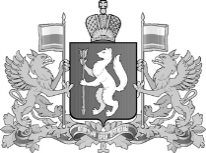 